Lingua e Letteratura Italiana                                                                                                        Curricoli per competenze del biennio dell’Istituto Professionale:Geografia                                                                                                       Curricoli per competenze del biennio dell’Istituto Professionale:Storia                                                                                                              Curricoli per competenze del biennio Istituto ProfessionaleGRIGLIE DI LETTEREINDICAZIONI METODOLOGICHE PER L’USO DELLE GRIGLIE DI VALUTAZIONECome da delibera del Collegio docenti il voto minimo è 2 e corrisponde al mancato svolgimento della prova o alla consegna in bianco / scena mutaARROTONDAMENTIfino a 0,25 arrotondamento al numero intero inferioreda 0,26 a 0,75 arrotondamento al mezzo votoda 0,76 arrotondamento al voto intero superiore TABELLA DI RIFERIMENTO VOTO / GIUDIZIOLIVELLI DI COMPETENZE / CORRISPONDENZE VOTOGRIGLIA DI VALUTAZIONE PROVA SCRITTA DI ITALIANO - BIENNIO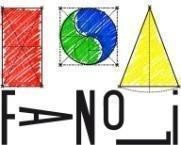 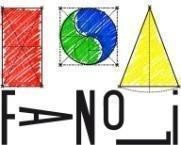 GRIGLIA DI VALUTAZIONE PROVA SCRITTA DI ITALIANO - BIENNIO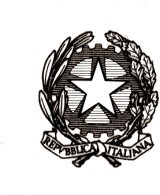 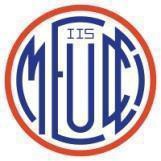 ALUNNO/A………………………………………………………………………………………………………..….Classe………………………….Data……………………………..Firma…………………………………………………GRIGLIA DI VALUTAZIONE PROVA SCRITTA DI ANALISI DEL TESTO - BIENNIO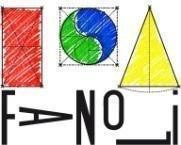 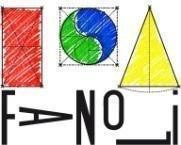 GRIGLIA DI VALUTAZIONE PROVA SCRITTA DI ANALISI DEL TESTO - BIENNIO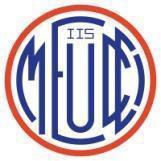 ALUNNO/A……………………………………………………………………………………..….Classe………………………….Data……………………………..Firma…………………………………………………..GRIGLIA DI VALUTAZIONE PROVA DI GRAMMATICA - BIENNIOGRIGLIA DI VALUTAZIONE PROVA DI GRAMMATICA - BIENNIOALUNNO/A………………………………………………………………………………………………………..….Classe………………………….Data……………………………..Firma…………………………………………………..GRIGLIA DI VALUTAZIONE PROVA SCRITTA E ORALE DI ITALIANO E GEOSTORIA - BIENNIO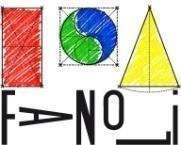 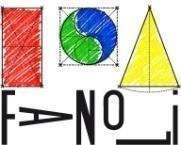 GRIGLIA DI VALUTAZIONE PROVA SCRITTA E ORALE DI ITALIANO E GEOSTORIA - BIENNIO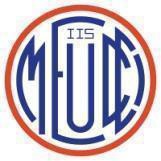 ALUNNO/A………………………………………………………………………………………………………..….Classe………………………….Data……………………………..Firma…………………………………………………..GRIGLIA DI VALUTAZIONE COMPITO DI ITALIANO - Tipologia AGRIGLIA DI VALUTAZIONE COMPITO DI ITALIANO - Tipologia AALUNNO/A………………………………………………………………………………………………………..….Classe………………………….TIPOLOGIA A (Analisi e interpretazione di un testo letterario italiano)Data……………………………..Firma…………………………………………………..GRIGLIA DI VALUTAZIONE COMPITO DI ITALIANO – Tipologia BGRIGLIA DI VALUTAZIONE COMPITO DI ITALIANO - Tipologia BALUNNO/A………………………………………………………………………………………………………..….Classe………………………….TIPOLOGIA B (Analisi e produzione di un testo argomentativo)Data…………………………….Firma…………………………………………………..GRIGLIA DI VALUTAZIONE COMPITO DI ITALIANO – Tipologia CGRIGLIA DI VALUTAZIONE COMPITO DI ITALIANO - Tipologia CALUNNO/A………………………………………………………………………………………………………..….Classe………………………….TIPOLOGIA C (Riflessione critica di carattere espositivo-argomentativo su tematiche di attualità)Data……………………………..Firma…………………………………………………..GRIGLIA DI VALUTAZIONE PROVA SCRITTA DI LETTERATURA E STORIAGRIGLIA DI VALUTAZIONE PROVA SCRITTA DI LETTERATURA E STORIAALUNNO/A………………………………………………………………………………………………………..….Classe………………………….Data……………….	Firma…………………………………………………..VOTO 	GRIGLIA DI VALUTAZIONE PROVA ORALE DI LETTERATURA E STORIAGRIGLIA DI VALUTAZIONE PROVA ORALE DI LETTERATURA E STORIAALUNNO/A………………………………………………………………………………………………………..….Classe………………………….Data……………….	Firma…………………………………………………..VOTO 	INGLESEGRIGLIE DI VALUTAZIONEINGLESE - GRIGLIA DI VALUTAZIONE  PROVE STRUTTURATEPer la valutazione delle prove strutturate si attribuisce un punteggio per ogni esercizio, derivato dalla somma dei punti di ciascun item, e quindi si stabilisce un punteggio totale della prova.I voti saranno derivati dal punteggio conseguito sulla base di fasce predeterminate.La sufficienza corrisponde al 60% del punteggio totale.Gli altri voti saranno derivati in maniera proporzionale.Il voto minimo è 3 e viene assegnato per un punteggio uguale o minore al 30% del punteggio totale. Il voto 2 viene attribuito al compito consegnato in bianco o ritirato.Il voto 1 non viene utilizzato.Il docente potrà anche decidere di attribuire mezzi voti (3,5 – 4,5 – ecc.) nel caso in cui il punteggio conseguito sia ≥ 5% del punteggio della fascia corrispondente.I voti sono così determinati:VOTO IN DECIMI =   punteggio conseguito x 10                                                                                         punteggio totale della provaNel caso in cui la prova strutturata contenga anche  una parte semistrutturata o un esercizio di writing il punteggio dell’ esercizio verrà attribuito utilizzando le relative griglie e specificato nella prova stessa.Esempio:  QUESTIONS (quesiti a risposta breve – circa 2/3 righe)                   TRANSLATION (traduzione di frasi di circa 1/2  righe)                    2 punti  -  per risposta adeguata nel contenuto e corretta nella forma                    1 punto -  per risposta adeguata nel contenuto, ma non corretta nella forma Cioè si attribuiscono 1 o 2 punti a risposta - o loro multipli a seconda del peso che si vuole dare all’esercizio.INGLESE - GRIGLIA DI VALUTAZIONE  PRODUZIONE SCRITTAVOTO IN DECIMI =  punteggio conseguito x 10                                                                                         punteggio totale della provaINGLESE - GRIGLIA DI VALUTAZIONE  PROVA ORALEINGLESE – GRIGLIA DI VALUTAZIONE PRODOTTO MULTIMEDIALE E SUA ESPOSIZIONEDISCIPLINE: EDUCAZIONE CIVICA DIRITTO ECONOMIA     OBIETTIVI MINIMIEDUCAZIONE CIVICA                                                                              primo biennio professionale I ANNOII ANNODIRITTO ED ECONOMIA                                                                                                                                      primo biennio professionaleI ANNOII ANNOGRIGLIA DI VALUTAZIONEMATEMATICAMATEMATICA                                                                                                                      Curricoli per competenze del biennio – Istruzione professionaleGRIGLIA DI VALUTAZIONELe valutazioni delle prove scritte e orali saranno effettuate in base alla seguente griglia:FISICA E LABORATORIO SCIENZE INTEGRATE (FISICA) MANUTENZIONE ED ASSISTENZA TECNICA (PROFESSIONALE)GRIGLIE DI VALUTAZIONEGRIGLIA DI VALUTAZIONE DELL'INTERROGAZIONE ORALECONOSCENZE: di termini, fatti, regole e principi. Gli allievi devono conoscere il significato dei termini specifici della disciplina fornendo corrette definizioni o riconoscendo l’uso opportuno dall’uso improprio del termine. Gli allievi devono ricordare un certo numero di fenomeni, di osservazioni, di esperimenti e di descrizioni. Gli allievi devono distinguere le situazioni nelle quali le regole e i principi sono validi rispetto a quelle in cui non lo sono.COMPETENZE: Uso appropriato della terminologia e degli strumenti della disciplina. Gli allievi devono saper usare correttamente gli strumenti di laboratorio. Gli allievi devono saper organizzare coerentemente i contenuti presentando un determinato fenomeno con parole diverse, sotto aspetti diversi o con un diverso approccio concettuale. Gli allievi devono essere in grado di effettuare il passaggio dal concreto all’astratto, dal verbale al simbolico, dal particolare al generale. Gli allievi devono essere in grado di esporre in modo sintetico, chiaro e incisivo.CAPACITÀ’: di rielaborazione e applicazione. Si intende la capacità di adattare i contenuti dell’apprendimento a nuovi contesti. Gli allievi devono saper individuare relazioni tra concetti e fatti diversi. Gli allievi devono saper argomentare e motivare le scelte e/o le procedure adottate. Gli allievi devono saper utilizzare il pensiero ipotetico - deduttivo per giungere a conclusioni personali.GRIGLIA DI CORREZIONE PROVE SCRITTE (CON RISPOSTE APERTE E RISPOSTE MULTIPLE)Per ogni item il punteggio è:Ogni item avrà un peso che dipenderà dalla struttura complessiva della prova di verifica.Per l’assegnazione del voto in decimi al compito si utilizzerà la seguente formula di corrispondenza tra punteggio grezzo ( PG ) e voto in decimi ( VD ):PGtotale = PGaperte + PGmultiple VD = PGtotale ⋅ 10PMdove:PM=punteggio massimo ottenibilePG=punteggio grezzo ottenutoN.B. Per gli item della prova strutturata: ogni risposta a matita è considerata non da
GRIGLIA DI VALUTAZIONE PER LE ESERCITAZIONI DI LABORATORIOTECNOLOGIE INFORMATICHECLASSI PRIME:GRIGLIE DI VALUTAZIONEGRIGLIE DI VALUTAZIONE BIENNIOCLASSI PRIME: TECNOLOGIE INFORMATICHE, TUTTI GLI INDIRIZZIDISCIPLINE DI INDIRIZZOLTE: Laboratori Tecnologici ed Esercitazioni;TTRG: Tecnologie e Tecniche di Rappresentazione Grafica;TMA: Tecnologie Meccaniche ed Applicazioni;TTIM: Tecnologie e Tecniche di Installazione e Manutenzione;TEE: Tecnologie Elettrico – Elettroniche.primo annoLaboratori Tecnologici ed Esercitazionisecondo annoterzo annoquarto annoquinto annoTecnologie e Tecniche di Rappresentazione Graficaprimo annosecondo annoTecnologie Meccaniche ed ApplicazioniTerzo annoquarto annoquinto annoterzo annoDisciplina: Tecnologie e Tecniche di Installazione e Manutenzionequarto annoquinto annoterzo annoDisciplina: Tecnologie Elettrico - Elettronichequarto annoquinto annoGRIGLIE DI VALUTAZIONEDiscipline di indirizzo – professionale: TTIM - TMA - TEE – LTE – TIC - TTRGGriglia di VALUTAZIONE TTRG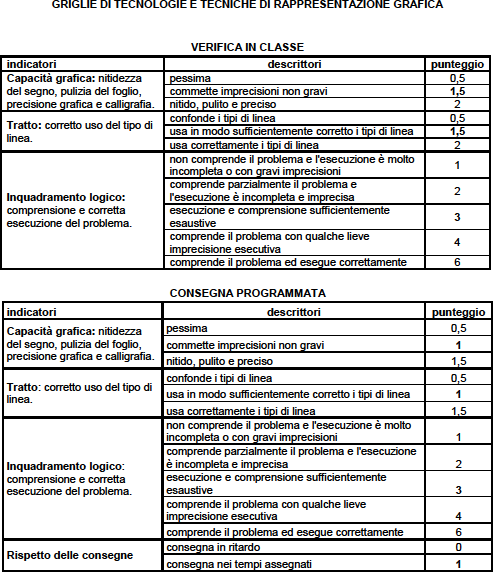 Griglia di VALUTAZIONE TTIM-TMA-TEE-LTE-TIC-TTRGTTIM - TMA - TEE – LTE – TIC - TTRGAlunno:		classe:	APProva del	/	/ 	Griglia per la valutazione delle prove praticheNote:In grassetto i punteggi ritenuti sufficienti per ciascun descrittore.Nel caso di rifiuto della prova da parte dell'alunno o mancata consegna della relazione/elaborato si devonoapplicare i punteggi minimi previsti per ciascun indicatore.Il DocenteDiscipline di indirizzo – professionaleGriglia per la valutazione delle prove scritte teoriche TTIM - TMA - TEE – LTE – TIC - TTRGAlunno:		classe:	APVerifica del	/	/ 	Note:In grassetto i punteggi ritenuti sufficienti per ciascun descrittore.Nel caso di rifiuto della prova da parte dell'alunno o mancata consegna dell'elaborato si devono applicare i punteggi minimi previsti per ciascun indicatore.il docenteSCIENZE MOTORIESCIENZE MOTORIE e SPORTIVE  	CURRICULI      per     COMPETENZE   1°  BIENNIO  -  PROFESSIONALE	1 - LA PERCEZIONE DI SE’, SVILUPPO DELLE CAPACITA’ MOTORIE E  ESPRESSIVE2 - LO SPORT, LE REGOLE E IL FAIR PLAY3 - SALUTE, BENESSERE, SICUREZZA, PREVENZIONE4 - RELAZIONE CON L’AMBIENTE NATURALE E TECNOLOGICOGRIGLIA  DI  VALUTAZIONE PROVA SCRITTA/ORALEIrc (Insegnamento Religione Cattolica)BiennioGRIGLIA DI VALUTAZIONEALTERNATIVA IRCCurricolo per competenze di dipartimento Alternativa IRCPremessa :La presenza delle seguenti  3 tipologie di intervento:  - ATTIVITA’ DIDATTICHE FORMATIVE- ATTIVITA’ DI STUDIO INDIVIDUALE CON ASSISTENZA DI PERSONALE DOCENTE- ATTIVITA’ DI STUDIO INDIVIDUALE SENZA ASSSISTENZA DI PERSONALE DOCENTEall’interno del gruppo di allievi che scelgono di non avvalersi dell’ insegnamento della religione cattolica diversifica l’offerta formativa della disciplina Alternativa IRC. ATTIVITA’ DIDATTICHE FORMATIVEL'insegnamento di Alternativa  IRC risponde all'esigenza di riconoscere nei percorsi scolastici il valore della cultura  personale, della crescita civica e morale  della persona . Questo contribuisce alla formazione della persona con particolare riferimento agli aspetti morali ed etici dell'esistenza, allo sviluppo di analisi critiche  in vista di un inserimento attivo e responsabile nella vita civile e sociale, nel mondo Universitario e del Lavoro. Lo studio di  alternativa  IRC promuove, attraverso un'adeguata mediazione educativo-didattica, la conoscenza della società , del mondo e della storia, come risorsa per la comprensione di sé, degli altri e della vita odiena. A questo scopo alternativa Irc affronta tematiche di carattere generale:- Etica  sociale con  principi di responsabilità individuale/sociale e inoltre i fondamenti per  una morale   personale su cui innestare i diritti/doveri  civili, politici, sociali, economici e culturali .- Rapporto fra uomo e ambiente ( naturale / artificiale )  con la comprensione dei problemi attraverso il confronto, la ricerca di informazioni , gli approfondimenti e dibattiti aperti  alla crescita formativa e culturale della persona .In tale orizzonte, offre contenuti e strumenti per una riflessione sistematica nella complessità dell'esistenza umana con confronto aperto fra le persone senza preconcetti.  L' alternativa Irc, nell'attuale contesto multiculturale, mediante le  proposte tematiche, promuove tra gli studenti la partecipazione ad un dialogo autentico e costruttivo, educando all'esercizio della libertà in una prospettiva di giustizia e di convivenza pacifica.I contenuti disciplinari, anche alla luce del quadro europeo delle qualifiche, sono declinati in competenze e obiettivi specifici di apprendimento articolati in conoscenze e abilità suddivise in primo biennio, secondo biennio e quinto anno.Il docente di alternativa  IRC declina queste indicazioni in adeguati percorsi di apprendimento, valorizzando le particolari sensibilità e le peculiari opportunità di approfondimento rispetto agli  indirizzi formativi del nostro Istituto.Competenze a fine primo biennioLo studente al termine del biennio sarà messo in grado di maturare le seguenti competenze specifiche:• costruire un'identità libera e responsabile, ponendosi domande attraverso il confronto/dialogo tra persone  provenienti da culture diverse;• valutare il contributo sempre attuale della tradizione e della scienza nello sviluppo della civiltà umana, e aprirsi al  dialogo con altre tradizioni culturali ;• valutare la dimensione  della vita umana e dello sviluppo tecnologico  su questo mondo  valutando gli strumenti atti a migliorare la condizione delle persone.Secondo biennio e  quinto anno competenze in uscitaLo studente al termine del corso di studi sarà messo in grado di maturare le seguenti competenze specifiche:Sapersi confrontare/relazionare con gli altri, con il mondo, al fine di sviluppare un maturo senso critico ed un personale progetto di vita.Riconoscere la presenza e l’incidenza delle scoperte scientifiche e della tecnologia nel corso della storia, nella valutazione e trasformazione sociale della realtà e nella comunicazione contemporanea, anche nel confronto con altre culture e società.Confrontarsi con le visioni della cooperazione, del profitto, dello sviluppo, dell’ambiente  nel mondo in cui viviamo in modo da elaborare una posizione personale libera, responsabile e solidale.Griglia di valutazione e indicatori:ATTIVITA’ DI STUDIO INDIVIDUALE CON ASSISTENZA DI PERSONALE DOCENTEL’allievo studia, approfondisce tematiche o esegue i compiti assegnati dai docenti di altre discipline in autonomia e se incontra qualche difficoltà chiede al docente eventuali spiegazioni. Attività con sorveglianza e se possibile aiuto da parte del docente, senza valutazione.  ATTIVITA’ DI STUDIO INDIVIDUALE SENZA ASSSISTENZA DI PERSONALE DOCENTEL’allievo studia , esegue i compiti per casa  in autonomia con la sorveglianza del   docente , senza valutazionePrimo annoPrimo annoConoscenze“Conoscenze”: indicano il risultato dell’assimilazione di informazioni attraverso l’apprendimento. Le conoscenze sono l’insieme di fatti, principi, teorie e pratiche, relative a un settore di studio o di lavoro; le conoscenze sono descritte come teoriche e/o pratiche.Diverse funzioni della lingua; diversi registri linguistici e loro pertinenza d’uso nei vari contesti pragmatici; modalità del discorso narrativo, descrittivo, espositivo.Strutture della lingua italiana ai diversi livelli del sistema: fonologico, ortografico, morfologico e lessicale.Fasi della produzione scritta: lettura della consegna, ideazione, pianificazione, stesura e revisione.Elementi relativi all’organizzazione logica di un testo (uso dei connettivi, dei segni di interpunzione).Caratteristiche e finalità dei testi descrittivi, narrativi.Tecniche di realizzazione dei vari generi testualiCaratteristiche fondamentali del testo letterario in prosa e dei vari generi.Strategie di lettura necessarie in un percorso interpretativo.Alcuni elementi significativi di contestualizzazione dei testi letti.Abilità“Abilità”, indicano le capacità di applicare conoscenze e di usare know-how per portare a termine compiti e risolvere problemi; le abilità sono descritte come cognitive (uso del pensiero logico, intuitivo e creativo) e pratiche (che implicano l’abilità manuale e l’uso di metodi, materiali, strumenti).Lo studente è in grado di interagire in modo efficace in diverse situazioni comunicative, adeguando il registro linguistico al contesto pragmatico di riferimento, tenendo conto dello scopo e del destinatario della comunicazione e utilizzando modalità di discorso narrative, descrittive, espositive.Applica nella propria produzione orale le strutture della lingua italiana in modo corretto ed efficace.Sa relazionare, o comunque costruire un discorso pianificato, per esporre, analizzare, spiegare, definire (relativamente ad argomenti diversi, di studio e non.Sa ascoltare testi espositivi, spiegazioni, ecc., cogliendone le informazioni centrali e le relazioni logiche.Sa ascoltare in modo attento e critico, porre domande, ricavare, riportare e confrontare informazioni raccolte da diverse fonti (anche media e digitali).Rispetto ad un’ampia gamma di testi di vario genere, di argomento sia generale sia specifico, lo studente:sa coglierne le informazioni centrali e collegarle tra di loro, applicando tecniche, strategie e modi di lettura adatti.Sa ricavarne dati o elementi pertinenti rispetto a consegne date o alle proprie esigenze.Sa riconoscere ed utilizzare opportunamente le diverse parti del testo (es. corpo del testo, immagini, glossario, grafici), integrando le informazioni da esse fornite.Sa comparare informazioni fornite da testi diversi.Lo studente sa utilizzare un’ampia gamma di forme di scrittura indirizzate a scopi e destinatari diversi (es. riassunti, relazioni, testi espositivi di analisi e di sintesi).Applica nella propria produzione scritta le strutture della lingua italiana in modo corretto.Sa manipolare testi di vario genere.Sa riorganizzare le informazioni raccolte in appunti, schemi, tabelle, schede, testi di sintesi di vario tipo, anche come supporto allo studio.Lo studente sa riflettere sulla lingua dal punto di vista fonetico – ortografico e sull’uso della punteggiatura.Sa ragionare sulle strutture morfologiche della lingua, sulle sue varietà nel tempo e nello spazio.Sa orientarsi sulla struttura e sul significato delle parole.Secondo annoSecondo annoConoscenze“Conoscenze”: indicano il risultato dell’assimilazione di informazioni attraverso l’apprendimento. Le conoscenze sono l’insieme di fatti, principi, teorie e pratiche, relative a un settore di studio o di lavoro; le conoscenze sono descritte come teoriche e/o pratiche.Diverse funzioni della lingua; diversi registri linguistici e loro pertinenza d’uso nei vari contesti pragmatici; modalità del discorso narrativo, descrittivo, espositivo, persuasivo e argomentativo. • Strutture della lingua italiana a livello fonologico, morfologico, sintattico e lessicaleStrategie di lettura diverse e funzionali agli scopi. • Caratteristiche dei principali generi testuali, anche non letterari.Tecniche del riassunto e della parafrasi.Metodologie essenziali per l’analisi di un testo scritto di vario tipo.Significato della terminologia specifica, definizioniStrutture della lingua italiana ai diversi livelli del sistema: fonologico, ortografico, morfologico, sintattico e lessicale.Fasi della produzione scritta: lettura della consegna, ideazione, pianificazione, stesura e revisione.Elementi relativi all’organizzazione logica di un testo (uso dei connettivi, dei segni di interpunzione, divisione in paragrafi).Caratteristiche e finalità dei testi descrittivi, narrativi, espositivi e argomentativi.Tecniche di realizzazione dei vari generi testuali.Caratteristiche fondamentali del testo letterario poetico (in prosa e in poesia) e dei vari generi. • Strategie di lettura necessarie in un percorso interpretativo.Alcuni elementi significativi di contestualizzazione deiAbilità“Abilità”, indicano le capacità di applicare conoscenze e di usare know-how per portare a termine compiti e risolvere problemi; le abilità sono descritte come cognitive (uso del pensiero logico, intuitivo e creativo) e pratiche (che implicano l’abilità manuale e l’uso di metodi, materiali, strumenti).Lo studente è in grado di interagire in modo efficace in diverse situazioni comunicative, adeguando il registro linguistico al contesto pragmatico di riferimento, tenendo conto dello scopo e del destinatario della comunicazione e utilizzando modalità di discorso narrative, descrittive, espositive, persuasive e argomentative. • Applica nella propria produzione orale le strutture della lingua italiana in modo corretto ed efficace.Sa relazionare, o comunque costruire un discorso pianificato, per esporre, analizzare, spiegare, definire (relativamente ad argomenti diversi, di studio e non), curando la proprietà lessicale, la chiarezza e la pertinenza espositiva.Sa ascoltare testi espositivi, spiegazioni, ecc., cogliendone le informazioni centrali e le relazioni logiche.Sa ascoltare in modo attento e critico, porre domande, ricavare, riportare e confrontare informazioni raccolte da diverse fonti (anche media e digitali).Utilizza la discussione come strumento per la formulazione e il confronto di ipotesi, rispettando i turni verbali e il punto di vista altrui.Rispetto ad un’ampia gamma di testi di vario genere, di argomento sia generale sia specifico, lo studente:sa coglierne le informazioni centrali e collegarle tra diloro, applicando tecniche, strategie e modi di letturatesti letti.Principali strutture della lingua italiana ai diversi livelli del sistema: fonologia, ortografia, morfologia, sintassi del verbo, frase semplice, frase complessa. • Sistema lessicale. • Aspetti essenziali dell’evoluzione della lingua nel tempo, nello spazio e nei modi d’uso attuali. • Elementi e caratteristiche principali dell’italiano contemporaneo (stile nominale, giovanilismi, gergalismi…).adatti;sa ricavarne dati o elementi pertinenti rispetto a consegne date o alle proprie esigenze;sa riconoscerne la struttura testuale, gli scopi e gli eventuali elementi di giudizio;sa riconoscere ed utilizzare opportunamente le diverse parti del testo (es. corpo del testo, immagini, glossario, grafici), integrando le informazioni da esse fornite;sa comparare informazioni fornite da testi diversi; • è in grado di riportarne i contenuti in forma parafrastica o sintetica.Lo studente sa utilizzare un’ampia gamma di forme di scrittura indirizzate a scopi e destinatari diversi (es. riassunti, parafrasi, commenti, relazioni, testi espositivi di analisi e di sintesi, testi argomentativi, ecc.)Applica nella propria produzione scritta le strutture della lingua italiana in modo corretto ed efficace.Sa manipolare testi di vario genere.Sa riorganizzare le informazioni raccolte in appunti, schemi, tabelle, schede, testi di sintesi di vario tipo, anche come supporto allo studio.Lo studente legge, comprende ed interpreta testi, antologizzati o completi, appartenenti a diversi generi letterari, riferiti alla letteratura italiana e straniera: racconti e romanzi (o parti di essi) e testi poetici. Rispetto ai diversi testi:sa ricostruire la storia raccontata e riconoscere le caratteristiche dei personaggi e dell'ambientazione nei testi narrativi;sa individuare e comprendere temi e motivi;sa cogliere il valore delle scelte stilistiche;sa individuare alcune caratteristiche che gli permettono di collocare il testo in categorie di "genere";riconosce la specificità del fenomeno letterario e sa utilizzare le tecniche di analisi del testo;discute elementi del testo, sa formulare ipotesi sul suo significato basandosi sul testo stesso;sa esprimere un proprio punto di vista, motivandolo in base al testo; • sa individuare ed esplicitare alcuni rapporti tra il testo e il contesto (letterario, socioculturale) di riferimento;confronta testi letterari con altri prodotti culturali e/o artistici.Lo studente sa riflettere sulla lingua dal punto di vista fonetico – ortografico e sull’uso della punteggiatura. • Sa ragionare sulle strutture morfologiche e sintattiche della lingua, sulle sue varietà nel tempo e nello spazio, sui diversi registri e usi linguistici. • Sa orientarsi sulla struttura e sul significato delle parole, ricostruendone la formazione (analisi etimologica, prestiti, prefissi e suffissi, aree semantiche e famiglie di parole).Primo annoPrimo annoConoscenze“Conoscenze”: indicano il risultato dell’assimilazione di informazioni attraverso l’apprendimento. Le conoscenze sono l’insieme di fatti, principi, teorie e pratiche, relative a un settore di studio o di lavoro; le conoscenze sono descritte come teoriche e/o pratiche.Metodi e strumenti di rappresentazione degli aspetti spaziali: reticolato geografico, vari tipi di carte, sistemi informativi geografici.Formazione, evoluzione e percezione dei paesaggi naturali e antropici.Processi e fattori di cambiamento del mondo contemporaneo (globalizzazione economica, aspetti demografici, energetici, geopolitici, risorse e sviluppo sostenibile...) esemplificazioni e comparazioni significative tra alcuni Stati e contesti regionali.Organizzazione del territorio, sviluppo locale, patrimonio	territoriale.Abilità“Abilità”, indicano le capacità di applicare conoscenze e di usare know-how per portare a termine compiti e risolvere problemi; le abilità sono descritte come cognitive (uso del pensiero logico, intuitivo e creativo) e pratiche (che implicano l’abilità manuale e l’uso di metodi, materiali, strumenti).Interpretare il linguaggio cartografico, rappresentare i modelli organizzativi dello spazio in carte tematiche, grafici, tabelle anche attraverso strumenti informatici.Descrivere e analizzare un territorio utilizzando metodi, strumenti e concetti della geografia.Analizzare il rapporto uomo-ambiente attraverso le categorie spaziali e temporali.Analizzare i processi di cambiamento del mondo contemporaneoSecondo annoSecondo annoConoscenze“Conoscenze”: indicano il risultato dell’assimilazione di informazioni attraverso l’apprendimento. Le conoscenze sono l’insieme di fatti, principi, teorie e pratiche, relative a un settore di studio o di lavoro; le conoscenze sono descritte come teoriche e/o pratiche.Metodi e strumenti di rappresentazione degli aspetti spaziali: reticolato geografico, vari tipi di carte, sistemi informativi geografici.Formazione, evoluzione e percezione dei paesaggi naturali e antropici.Processi e fattori di cambiamento del mondo contemporaneo (globalizzazione economica, aspetti demografici, energetici, geopolitici, risorse e sviluppo sostenibile...) esemplificazioni e comparazioni significative tra alcuni Stati e contesti regionali.Organizzazione del territorio, sviluppo locale, patrimonio	territoriale.Abilità“Abilità”, indicano le capacità di applicare conoscenze e di usare know-how per portare a termine compiti e risolvere problemi; le abilità sono descritte come cognitive (uso del pensiero logico, intuitivo e creativo) e pratiche (che implicano l’abilità manuale e l’uso di metodi, materiali, strumenti).Interpretare il linguaggio cartografico, rappresentare i modelli organizzativi dello spazio in carte tematiche, grafici, tabelle anche attraverso strumenti informatici.Descrivere e analizzare un territorio utilizzando metodi, strumenti e concetti della geografia.Analizzare il rapporto uomo-ambiente attraverso le categorie spaziali e temporali.Analizzare i processi di cambiamento del mondo contemporaneoPrimo annoPrimo annoConoscenze“Conoscenze”: indicano il risultato dell’assimilazione di informazioni attraverso l’apprendimento. Le conoscenze sono l’insieme di fatti, principi, teorie e pratiche, relative a un settore di studio o di lavoro; le conoscenze sono descritte come teoriche e/o pratiche.Lo scenario evolutivo della specie umana: dalla preistoria alla storia.Il Vicino Oriente: le civiltà fluviali e la nascita delle prime forme statualiIl Mediterraneo come centro di sviluppo delle civiltà mercantili e delle poleisIl confronto tra Occidente greco e Oriente: Alessandro Magno e l’EllenismoLa penisola italica e l’incontro tra civiltà appenniniche e mediterraneeLa civiltà romana: dalla fondazione alla crisi della RepubblicaAbilità“Abilità”, indicano le capacità di applicare conoscenze e di usare know-how per portare a termine compiti e risolvere problemi; le abilità sono descritte come cognitive (uso del pensiero logico, intuitivo e creativo) e pratiche (che implicano l’abilità manuale e l’uso di metodi, materiali, strumenti).Acquisire il concetto di periodizzazione nella sua globalitàIndividuare le coordinate spaziali e temporali attraverso l’osservazione dei fenomeni storici e dei contesti geograficiEnucleare gli eventi fondanti dei processi storiciRiconoscere l’insieme dei fattori ambientali e antropici in rapporto al territorioUtilizzare gli elementi di base dei linguaggi settorialisa coglierne le informazioni centrali e collegarle tra di loro, applicando tecniche, strategie e modi di lettura adatti.Riconoscere le diverse tipologie delle fonti documentarieLeggere ed usare gli indicatori cartograficiUsare le tecnologie multimedialiPartecipare in modo responsabile alla convivenza civileRiconoscere i valori dell’inclusione e dell’integrazione e il sistema delle regole come elementi fondanti dell’educazione alla cittadinanza attivaComprendere i principi fondamentali della Costituzione italianaDistinguere e comparare le principali forme di governo nella loro evoluzione storica e in rapporto con le realtà politiche del presenteSecondo annoSecondo annoConoscenze“Conoscenze”: indicano il risultato dell’assimilazione di informazioni attraverso l’apprendimento. Le conoscenze sono l’insieme di fatti, principi, teorie e pratiche, relative a un settore di studio o di lavoro; le conoscenze sono descritte come teoriche e/o pratiche.L’Impero Romano: dal principato di Augusto al crollo dell’Impero d’OccidenteI regni romano-germanici e le radici dell’identità europeaL’Europa cristiana e l’organizzazione territoriale della chiesa nell’Alto MedioevoL’Oriente islamicoL’Europa feudaleAbilità“Abilità”, indicano le capacità di applicare conoscenze e di usare know-how per portare a termine compiti e risolvere problemi; le abilità sono descritte come cognitive (uso del pensiero logico, intuitivo e creativo) e pratiche (che implicano l’abilità manuale e l’uso di metodi, materiali, strumenti).Acquisire il concetto di periodizzazione nella sua globalitàIndividuare le coordinate spaziali e temporali attraverso l’osservazione dei fenomeni storici e dei contesti geograficiEnucleare gli eventi fondanti dei processi storiciRiconoscere l’insieme dei fattori ambientali e antropici in rapporto al territorioUtilizzare gli elementi di base dei linguaggi settorialisa coglierne le informazioni centrali e collegarle tra di loro, applicando tecniche, strategie e modi di lettura adatti.Riconoscere le diverse tipologie delle fonti documentarieLeggere ed usare gli indicatori cartograficiUsare le tecnologie multimedialiPartecipare in modo responsabile alla convivenza civileRiconoscere i valori dell’inclusione e dell’integrazione e il sistema delle regole come elementi fondanti dell’educazione alla cittadinanza attivaComprendere i principi fondamentali della Costituzione italianaDistinguere e comparare le principali forme di governonella loro evoluzione storica e in rapporto con le realtà politiche del presentelivellicompetenzevotoLivello 1°competenze non raggiunteda 2 a 3Livello 2°competenze non raggiunteda 3,5 a 4,5Livello 3°competenze raggiunte in modo parzialeda 5 a 5,5Livello 4°competenze raggiunte a livello base (competenze da raggiungere per gli obiettivi minimi)6Livello 5°competenze raggiunte a livello intermedioda 6,5 a 7,5Livello 6°competenze raggiunte a livello avanzatoda 8 a 9Livello 7°competenze raggiunte a livello completoda 9,5 a 10INDICATORIMOLTO SCARSOGRAVEMENTE INSUFFICIENTEINSUFFICIENTEINSUFFICIENTESUFFICENTESUFFICENTEBUONOOTTIMOOTTIMOCorrettezza grammaticale in meritoa ortografia, morfologia sintassi e punteggiatura0,5Il testo risulta indecifrabile o è privo di cura nella stesura: numerosi e gravi errori di ortografia, sintassi, punteggiatura1Il testo risulta poco comprensibile: numerosi e gravi errori di ortografia, sintassi e/o punteggiatura1,25Il testo presenta alcuni errori di grammatica, sintassi e punteggiatura1,25Il testo presenta alcuni errori di grammatica, sintassi e punteggiatura1,5Il testo risulta corretto in modo sufficiente sul piano grammaticale, sintattico e della punteggiatura1,5Il testo risulta corretto in modo sufficiente sul piano grammaticale, sintattico e della punteggiatura2Il testo presenta correttezza grammaticale, strutture sintattiche articolate, corretto uso della punteggiatura2,5Il testo presenta correttezza grammaticale e nell’uso della punteggiatura.Strutture sintattiche complesse2,5Il testo presenta correttezza grammaticale e nell’uso della punteggiatura.Strutture sintattiche complesseProprietà e ricchezza lessicale; coesione del testo; grafia chiara e leggibile0,5Il lessico è inappropriato. Assenza di coesione1Il lessico è spesso inappropriato.Coesione carente1,25Lessico estremamente semplice. Alcune incongruenze espositive1,25Lessico estremamente semplice. Alcune incongruenze espositive1,5Uso sufficiente di un lessico appropriato. Testo coeso1,5Uso sufficiente di un lessico appropriato. Testo coeso2Uso di lessico appropriato e specifico con buona coesione2,5Ricchezza lessicale e ottima coesione2,5Ricchezza lessicale e ottima coesionePertinenza e completezza della trattazione0,5Testo non pertinente e largamente incompleto. Spunti tematici non sviluppati1Pertinenza scarsa. Presenza di alcuni spunti tematici non sviluppati1,25Presenza di alcuni spunti tematici sviluppati, ma non sufficienti per la completezza1,25Presenza di alcuni spunti tematici sviluppati, ma non sufficienti per la completezza1,5Principali argomenti sviluppati in modo pertinente1,5Principali argomenti sviluppati in modo pertinente2Presenza di quasi tuttigli argomenti richiesti trattati in modo completo2,5Trattazione completa e pertinente di tutti gli argomenti richiesti2,5Trattazione completa e pertinente di tutti gli argomenti richiestiCostruzione di ragionamenti logici e consequenziali; abilità di esprimere giudizi personali e originali0,5Assenza di argomentazioni logiche, grave disordine espositivo.Assenza o quasi di opinioni personali1Argomentazioni logiche carenti, disordine espositivo.Opinioni personali espostein modo confuso1,25Argomentazioni frammentarie, esposizione insufficiente.Opinioni personali superficiali1,25Argomentazioni frammentarie, esposizione insufficiente.Opinioni personali superficiali1,5Chiarezza nei passaggi logico argomentativi.Opinioni personali adeguate1,5Chiarezza nei passaggi logico argomentativi.Opinioni personali adeguate2Esposizione articolata e strutturata logicamente. Opinioni personali motivate2,5Testo completo di ricchezza argomentativa e logica.Opinioni personali originali e/o approfondite2,5Testo completo di ricchezza argomentativa e logica.Opinioni personali originali e/o approfonditePUNTEGGIO TOTALEPUNTEGGIO TOTALEPUNTEGGIO TOTALEPUNTEGGIO TOTALEVOTOVOTOVOTOINDICATORIMOLTO SCARSOGRAVEMENTE INSUFFICIENTEINSUFFICIENTEINSUFFICIENTESUFFICENTESUFFICENTEBUONOOTTIMOOTTIMOComprensione globale: capacità di rielaborazione personale, chiarezza nell’esposizione del pensiero0,5Gravi difficoltà di decodificazione.Rielaborazione del tutto inadeguata1Difficoltà di decodificazione. Rielaborazione inadeguata1,25Comprensione incompleta ed incerta, rielaborazione superficiale.Esposizione poco chiara1,25Comprensione incompleta ed incerta, rielaborazione superficiale.Esposizione poco chiara1,5Comprensione corretta.Rielaborazione ed esposizione efficace e chiara1,5Comprensione corretta.Rielaborazione ed esposizione efficace e chiara2Comprensione completa, rielaborazione esauriente ed articolata2,5Eccellente comprensione rielaborazione completa, ben strutturata ed originale2,5Eccellente comprensione rielaborazione completa, ben strutturata ed originaleCompetenze lessicali0,511,251,251,51,522,52,5Il lessico è sempre inappropriato, assenza di coesioneNumerosi lessemiimpropri e scarsa coesioneLessico estremamente semplice. Alcune incongruenze espositiveLessico estremamente semplice. Alcune incongruenze espositiveUso sufficiente di un lessico appropriato. Testo coesoUso sufficiente di un lessico appropriato. Testo coesoUso di lessico appropriato e specifico con buona coesioneRicchezza lessicale e ottima coesioneRicchezza lessicale e ottima coesioneCompetenze grammaticali0,511,251,251,51,522,52,5Espressione molto scorretta a livello di ortografia morfologia sintassiEspressione scorretta a livello di ortografia e/o morfologia e/o sintassiEspressione imprecisa con presenza di erroriEspressione imprecisa con presenza di erroriEsposizione per lo più corretta, anche se sempliceEsposizione per lo più corretta, anche se sempliceChiarezza e correttezza espositivaForma corretta, fluida ed efficaceForma corretta, fluida ed efficaceTestualità: aspetti formali e retorici0,5Uso errato del lessico specifico, gravi difficoltà di applicazionedegli strumenti di analisi1Uso impreciso del lessico specifico, difficoltà di applicazione degli strumenti di analisi1,25Uso approssimativo del linguaggio specifico.Errori di riconoscimento e interpretazione di aspetti retorici1,25Uso approssimativo del linguaggio specifico.Errori di riconoscimento e interpretazione di aspetti retorici1,5Uso parziale del linguaggio specifico, corretta applicazione degli strumenti di analisi1,5Uso parziale del linguaggio specifico, corretta applicazione degli strumenti di analisi2Uso adeguato del linguaggio specifico, analisi ampia e approfondita2,5Uso diffuso e preciso del linguaggio specifico con padronanza degli strumenti di analisi nel complesso dettagliata, completa e approfondita2,5Uso diffuso e preciso del linguaggio specifico con padronanza degli strumenti di analisi nel complesso dettagliata, completa e approfonditaPUNTEGGIO TOTALEPUNTEGGIO TOTALEPUNTEGGIO TOTALEPUNTEGGIO TOTALEVOTOVOTOVOTOINDICATORIDESCRITTORIDESCRITTORIDESCRITTORIDESCRITTORIDESCRITTORIPUNTIASSEGNATI65432 - 1Conoscenze (max 6 punti)CompleteOrganicheEssenzialiLacunoseCarenti / Assenti10 - 98 - 765 - 43 - 2Abilità(max 10 punti)Capacità di collegamento e relazione / Notevoli capacità di collegamento e relazioneCapacità di approfondimento / Buone capacità di approfondimentoAbilità prevalentemente mnemoniche con qualche capacità di analisiEsclusivamente mnemoniche e lacunose / ScarseGravemente deficitarie / Assenti//4321Competenze (max 4 punti)//Buona capacità di padroneggiare gli strumenti espressiviSufficiente capacità di padroneggiare gli strumenti espressiviInsufficiente capacità di padroneggiare gli strumenti espressiviIncapacità di padroneggiare gli strumenti espressiviVOTO------------------/10	TOTALE PUNTEGGIO------------------/10	TOTALE PUNTEGGIO------------------/10	TOTALE PUNTEGGIO------------------/10	TOTALE PUNTEGGIO------------------/10	TOTALE PUNTEGGIO/20INDICATORIMOLTO SCARSOGRAVEMENTE INSUFFICIENTEINSUFFICIENTESUFFICENTEBUONOOTTIMOECCELLENTEEsattezza delle informazioni0,5Assente1Lacunosa e superficiale1,5Parziale e superficiale1,75Gli elementi principali risultano recepiti2Ampia e abbastanza sicura2,5Ampia e sicura3Molto ampia e completaCompletezza delle conoscenze e capacità di collegamento0,5Assente con organizzazione confusa1Limitata e organizzazione disorganica1,5Parziale e disordinata1,75Basilare e ordinata2Buona e ordinata2,5Notevole e ben organizzata3Eccellente, ordinata e ben strutturataConoscenza dellessico specifico0,5Limitata e inadeguata0,75Inadeguata e imprecisa1Parziale e superficiale1,25Globalmente accettabile1,5Adeguata e puntuale1,75Precisa e puntuale2Completa e sicura nell’usoMorfologia e sintassi0,50,7511,251,51,752Scorretta e poco chiaraSpesso scorretta e non sempre chiaraNon sempre corretta e con imprecisioniCorretta, chiara e abbastanza scorrevoleCorretta, chiara e scorrevoleAppropriata e rigorosaAppropriata, ricca e articolataPUNTEGGIO TOTALEPUNTEGGIO TOTALEPUNTEGGIO TOTALEVOTOVOTOVOTOINDICATORIGENERALIDESCRITTORI(MAX 60 pt)DESCRITTORI(MAX 60 pt)DESCRITTORI(MAX 60 pt)DESCRITTORI(MAX 60 pt)DESCRITTORI(MAX 60 pt)PUNTIASSEGNATI54321Ideazione, pianificazione eorganizzazione del testoefficace e accuratabuona / coerentecomplessivamenteaccettabilelimitatacarente54321Coesione e coerenza testualepienamente rispettateadeguateparzialiscarsedel tutto disattese15 - 14 - 1312 - 11 - 109 - 8 - 76 - 5 - 43 - 2 - 1Ricchezza  e    padronanza lessicaleeccellenti / notevoli / accurateapprezzabili / adeguate / coerenticorrette ma basilari / quasi corrette / con imprecisionilimitate /scarse /	molto scarsecarenti / deficitarie / inesistenti10 - 98 - 76 - 54 - 32 - 1Correttezza grammaticale (ortografia, morfologia, sintassi);uso corretto ed efficace della punteggiaturatesto corretto con uso molto efficace della punteggiatura / testo correttoortografia e morfologia corrette, sporadici / alcuni errori di punteggiaturaisolati errori non gravi /	alcuni errori non graviisolati errori gravi, con sporadici errori meno gravi / con diversi errori meno gravidiffusi errori gravi / numerosi e ripetuti errori gravi10 - 98 - 76 - 54 - 32 - 1Ampiezza e precisione delleconoscenze e dei riferimenti culturalieccellenti / notevolibuone / adeguateaccettabili / parzialiscarse / inadeguatecarenti /	assenti15 - 14 - 1312 - 11 - 109 - 8 - 76 - 5 - 43 - 2 - 1Espressione di giudizi critici e valutazioni personaliapprofonditi/ originali / apprezzabilicoerenti /	buoni/	correttiaccettabili / semplici/     miniminon motivati / limitati /	scarsicarenti / incoerenti / assentiINDICATORISPECIFICIDESCRITTORI(MAX 40 pt)DESCRITTORI(MAX 40 pt)DESCRITTORI(MAX 40 pt)DESCRITTORI(MAX 40 pt)DESCRITTORI(MAX 40 pt)PUNTIASSEGNATI10 - 98 - 76 - 54 - 32 - 1Rispetto dei vincoli posti dalla consegnaeccellente / rigorosoaccurato / adeguatoaccettabile / parzialecarente /	scarsodisatteso / inesistente10 - 98 - 76 - 54 - 32 - 1Capacità di comprendere il testo nel senso complessivo e nei suoi snodi tematici estilisticiapprofondita / accuratabuona / adeguataaccettabile / parzialesuperficiale / scarsacon errori gravi / assente10 - 98 - 76 - 54 - 32 - 1Puntualità	nell’analisi lessicale, sintattica, stilisticae retorica (se richiesta)approfondita / notevolebuona / adeguataaccettabile / parzialescarsa /	con errori anche gravidisattesa / assente10 - 98 - 76 - 54 - 32 - 1Interpretazione corretta e articolata del testoapprofondita / completabuona / appropriataaccettabile / parzialescarsa / con fraintendimentigravemente deficitaria / assenteVOTO------------------/10 ---------------------/20	TOTALE PUNTEGGIO------------------/10 ---------------------/20	TOTALE PUNTEGGIO------------------/10 ---------------------/20	TOTALE PUNTEGGIO------------------/10 ---------------------/20	TOTALE PUNTEGGIO------------------/10 ---------------------/20	TOTALE PUNTEGGIO/100INDICATORIGENERALIDESCRITTORI(MAX 60 pt)DESCRITTORI(MAX 60 pt)DESCRITTORI(MAX 60 pt)DESCRITTORI(MAX 60 pt)DESCRITTORI(MAX 60 pt)PUNTIASSEGNATI54321Ideazione, pianificazione eorganizzazione del testoefficace e accuratabuona / coerentecomplessivamenteaccettabilelimitatacarente54321Coesione e coerenza testualepienamente rispettateadeguateparzialiscarsedel tutto disattese15 - 14 - 1312 - 11 - 109 - 8 - 76 - 5 - 43 - 2 - 1Ricchezza  e     padronanza lessicaleeccellenti / notevoli / accurateapprezzabili / adeguate / coerenticorrette ma basilari / quasi corrette / con imprecisionilimitate /scarse /	molto scarsecarenti / deficitarie / inesistenti10 - 98 - 76 - 54 - 32 - 1Correttezza grammaticale (ortografia,	morfologia, sintassi);uso corretto ed efficace della punteggiaturatesto corretto con uso molto efficace della punteggiatura/ testo correttoortografia e morfologia corrette, sporadici / alcuni errori di punteggiaturaisolati errori non gravi /	alcuni errori non graviisolati errori gravi, con sporadici errori meno gravi / con diversi errori meno gravidiffusi errori gravi / numerosi e ripetuti errori gravi10 - 98 - 76 - 54 - 32 - 1Ampiezza e precisione delleconoscenze e dei riferimenti culturalieccellenti / notevolibuone / adeguateaccettabili / parzialiscarse / inadeguatecarenti / assenti15 - 14 - 1312 - 11 - 109 - 8 - 76 - 5 - 43 - 2 - 1Espressione di giudizi critici e valutazioni personaliapprofonditi/ originali / apprezzabilicoerenti /	buoni/	correttiaccettabili / semplici/     miniminon motivati / limitati/	scarsicarenti / incoerenti / assentiINDICATORI SPECIFICIDESCRITTORI(MAX 40 pt)DESCRITTORI(MAX 40 pt)DESCRITTORI(MAX 40 pt)DESCRITTORI(MAX 40 pt)DESCRITTORI(MAX 40 pt)PUNTIASSEGNATI15 - 14 - 1312 - 11 - 109 - 8 - 76 - 5 -  43 - 2 - 1Individuazione corretta di tesi e argomentazioni presenti nel testo propostoapprofondita / accurata / puntualepiena /	adeguata / correttaaccettabile / complessivamente accettabile / superficialelimitata / sommaria/ molto carentelargamente fraintesa/ scorretta / assente15 - 14 - 1312 - 11 - 109 - 8 - 76 - 5 - 43 - 2Capacità di sostenere con coerenza un percorso ragionato	adoperandoconnettivi pertinentieccellente/personale /efficaceadeguata/parzialment e articolata/lineareaccettabile/ elementare / sommariaparziale/ limitata frammentariaincoerente/ assente10 - 98 - 76 - 54 - 32 - 1Correttezza e congruenza dei riferimenti culturali utilizzati per sostenerel’argomentazioneapprofondita / ampiapersonale/ pertinenteessenziale / elementarescarse/ incompletenon pertinenti/ assentiVOTO/100INDICATORIGENERALIDESCRITTORI(MAX 60 pt)DESCRITTORI(MAX 60 pt)DESCRITTORI(MAX 60 pt)DESCRITTORI(MAX 60 pt)DESCRITTORI(MAX 60 pt)PUNTIASSEGNATI54321Ideazione, pianificazione eorganizzazione del testoefficace e accuratabuona / coerentecomplessivamenteaccettabilelimitatacarente54321Coesione e coerenza testualepienamente rispettateadeguateparzialiscarsedel tutto disattese15 - 14 - 1312 - 11 - 109 - 8 - 76 - 5 - 43 - 2 - 1Ricchezza  e     padronanza lessicaleeccellenti / notevoli / accurateapprezzabili / adeguate / coerenticorrette ma basilari / quasi corrette / con imprecisionilimitate /scarse /	molto scarsecarenti / deficitarie / inesistenti10 - 98 - 76 - 54 - 32 - 1Correttezza grammaticale (ortografia,	morfologia, sintassi);uso corretto ed efficace della punteggiaturatesto corretto con uso molto efficace della punteggiatura/ testo correttoortografia e morfologia corrette, sporadici / alcuni errori di punteggiaturaisolati errori non gravi /	alcuni errori non graviisolati errori gravi, con sporadici errori meno gravi / con diversi errori meno gravidiffusi errori gravi / numerosi e ripetuti errori gravi10 - 98 - 76 - 54 - 32 - 1Ampiezza e precisione delleconoscenze e dei riferimenti culturalieccellenti / notevolibuone / adeguateaccettabili / parzialiscarse / inadeguatecarenti / assenti15 - 14 - 1312 - 11 - 109 - 8 - 76 - 5 - 43 - 2 - 1Espressione di giudizi critici e valutazioni personaliapprofonditi/ originali / apprezzabilicoerenti /	buoni/	correttiaccettabili / semplici/     miniminon motivati / limitati/	scarsicarenti / incoerenti / assentiINDICATORI SPECIFICIDESCRITTORI(MAX 40 pt)DESCRITTORI(MAX 40 pt)DESCRITTORI(MAX 40 pt)DESCRITTORI(MAX 40 pt)DESCRITTORI(MAX 40 pt)PUNTIASSEGNATI15 - 14 - 1312 - 11 - 109 - 8 - 76 - 5 -  43 - 2 - 1Pertinenza del testo rispetto alla traccia e coerenza nella formulazione del titolo e dell’eventuale suddivisione in paragrafieccellente / notevole / accurataapprezzabile / buona/ adeguataaccettabile / parziale/ incompletalimitata / scarsa / largamente deficitariadisattesa / ripetutamente fuori traccia / completamente fuori traccia15 - 14 - 1312 - 11 - 109 - 8 - 76 - 5 - 43 - 2Sviluppo ordinato e lineare dell’esposizioneeccellente / personale / efficaceadeguata / parzialmente articolata /     lineareaccettabile/ elementare / sommariaparziale /	limitata / frammentariaincoerente / assente10 - 98 - 76 - 54 - 32 - 1Correttezza e articolazionedelle	conoscenze	e     dei riferimenti culturaliapprofondita / ampiapersonale/ pertinenteessenziale / elementarescarse / incompletenon pertinenti / assentiVOTO------------------/10 ---------------------/20	TOTALE PUNTEGGIO------------------/10 ---------------------/20	TOTALE PUNTEGGIO------------------/10 ---------------------/20	TOTALE PUNTEGGIO------------------/10 ---------------------/20	TOTALE PUNTEGGIO------------------/10 ---------------------/20	TOTALE PUNTEGGIO/100PUNTICONOSCENZEABILITÀCOMPETENZE2rifiuto di svolgere la prova o prova consegnata in biancorifiuto di svolgere la prova o prova consegnata in biancorifiuto di svolgere la prova o prova consegnata in bianco2,5conoscenze totalmente assentiespressione scorretta, analisi nullaassenza delle capacità richieste3conoscenze assentiespressione scorretta, analisi gravemente deficitariagravi difficoltà ad organizzare un’esposizione anche semplice3,5conoscenze quasi assentiespressione impropria, analisi scorrettadifficoltà ad organizzare un’esposizione semplice4conoscenze molto lacunose anche negli aspetti essenzialiespressione sommaria e incerta, analisi con errori gravi e limitatacapacità solo mnemonica, mancanza di consequenzialità logica4,5conoscenze lacunose anche negli aspetti essenzialiespressione sommaria o incerta, analisi con errori gravi o limitatacapacità quasi esclusivamente mnemonica, deficitaria la consequenzialità logica5conoscenze solo superficiali e con lacuneespressione a tratti impropria, analisi approssimativa e con erroricapacità prevalentemente mnemonica, collegamenti non adeguati5,5conoscenze prevalentemente superficiali e con qualche lacunaespressione non del tutto appropriata, analisi approssimativacapacità talvolta solo mnemonica, collegamenti non sempre adeguati6conoscenze degli aspetti essenziali degli argomentiespressione semplice, analisi essenzialecapacità di rielaborazione sufficiente6,5conoscenze degli aspetti non solo essenziali degli argomentiespressione lineare, analisi poco più che essenzialecapacità di rielaborare con collegamenti adeguati e corretta sequenzialità logica7conoscenze adeguate ma non sempre preciseespressione appropriata ma non sempre rigorosa, analisi sicura ma con qualche imprecisionecapacità di approfondimento quasi sempre adeguatamente elaborata7,5conoscenze adeguate e precise, con incertezze isolateespressione appropriata e analisi sicuracapacità di approfondimenti adeguatamente sostenuti8conoscenze completeespressione appropriata e analisi apprezzabileapprezzabili capacità complessive di analisi, sintesi e rielaborazione8,5conoscenze complete e accurateespressione appropriata con uso del lessico specifico, analisi rigorosanotevoli capacità complessive di analisi sintesi e rielaborazione9conoscenze ampie e approfondite con spunti personaliespressione fluida e uso del lessico specifico, analisi approfonditacapacità di collegamenti con spunti personali e rielaborazione critica9,5conoscenze ampie, approfondite e personaliespressione rigorosa per la disciplina, analisi personalecapacità di collegamenti personali e rielaborazione critica notevole10conoscenze eccellenti e personaliespressione e analisi eccellentirielaborazione critica eccellentePUNTICONOSCENZEABILITÀCOMPETENZE2rifiuto di sostenere l’interrogazione o scena mutarifiuto di sostenere l’interrogazione o scena mutarifiuto di sostenere l’interrogazione o scena muta2,5conoscenze totalmente assentiespressione scorretta, analisi nullaassenza delle capacità richieste3conoscenze assentiespressione scorretta, analisi gravemente deficitariagravi difficoltà ad organizzare un’esposizione anche semplice3,5conoscenze quasi assentiespressione impropria, analisi scorrettadifficoltà ad organizzare un’esposizione anche semplice4conoscenze molto lacunose anche negli aspetti essenzialiespressione sommaria e incerta, analisi con errori gravi e limitatacapacità solo mnemonica, mancanza di consequenzialità logica4,5conoscenze lacunose anche negli aspetti essenzialiespressione sommaria o incerta, analisi con errori gravi o limitatacapacità quasi esclusivamente mnemonica, gravi difficoltà nella gestione del colloquio5conoscenze solo superficiali e con lacuneespressione a tratti impropria, analisi approssimativa e con erroricapacità prevalentemente mnemonica, gravi difficoltà nella gestione del colloquio anche guidato5,5conoscenze prevalentemente superficiali e con qualche lacunaespressione non del tutto appropriata, analisi approssimativacapacità talvolta solo mnemonica, difficoltà nella gestione del colloquio anche guidato6conoscenze degli aspetti essenziali degli argomentiespressione semplice, analisi essenzialesufficiente gestione del colloquio se guidato dall’insegnante6,5conoscenze degli aspetti non solo essenziali degli argomentiespressione lineare, analisi poco più che essenzialegestione adeguata del colloquio se guidato dall’insegnante7conoscenze adeguate ma non sempre preciseespressione appropriata ma non sempre rigorosa, analisi sicura ma con qualche imprecisionecapacità di rielaborazione e gestione autonoma del colloquio7,5conoscenze adeguate e precise, con incertezze isolateespressione appropriata e analisi sicurabuona capacità di rielaborazione e gestione autonoma del colloquio8conoscenze completeespressione appropriata e analisi apprezzabilecapacità di approfondimento e gestione sicura del colloquio8,5conoscenze complete e accurateespressione appropriata con uso del lessico specifico, analisi rigorosaspiccate capacità di approfondimento e attitudine al colloquio9conoscenze ampie e approfondite con spunti personaliespressione fluida e uso del lessico specifico, analisi approfonditarielaborazione critica e padronanza del colloquio9,5conoscenze ampie, approfondite e personaliespressione rigorosa per la disciplina, analisi personalenotevoli capacità di rielaborazione critica e padronanza del colloquio10conoscenze eccellenti e personaliespressione e analisi eccellentieccellente padronanza del colloquiodipartimento di   LINGUA E CULTURA INGLESE  (professionale)Competenze primo annoUtilizzare una lingua straniera per i principali scopi comunicativi ed operativiPrimo annoPrimo annoConoscenzeStrutture grammaticali di base della lingua, sistema fonologico, ritmo e intonazione della frase, ortografia e punteggiatura.Strategie per la comprensione globale di testi e messaggi semplici e chiari, scritti, orali e multimediali, su argomenti noti inerenti la sfera personale.Lessico e fraseologia idiomatica frequenti relativi ad argomenti di vita quotidiana.Nell’ambito della produzione scritta, riferita a testi brevi, semplici e coerenti, strutture sintattiche e lessico appropriato ai contesti.AbilitàInteragire in conversazioni brevi e chiare su argomenti di interesse personale e quotidiano.Utilizzare appropriate strategie ai fini della ricerca di informazioni e della comprensione dei punti essenziali in messaggi chiari, di breve estensione, scritti e orali, su argomenti noti e di interesse personale e quotidiano.Utilizzare un repertorio lessicale ed espressioni di base, per esprimere bisogni concreti della vita quotidiana, descrivere esperienze e narrare avvenimenti di tipo personale o familiare.Produrre testi brevi, semplici e coerenti su tematiche note di interesse personale e quotidiano, appropriati nelle scelte lessicali e sintattiche.Competenze secondo annoUtilizzare una lingua straniera per i principali scopi comunicativi ed operativiProdurre testi di vario tipo in relazione ai differenti scopi comunicativiSecondo annoSecondo annoConoscenzeStrutture grammaticali di base della lingua, sistema fonologico, ritmo e intonazione della frase, ortografia e punteggiatura.Strategie per la comprensione globale e selettiva di testi e messaggi semplici e chiari, scritti, orali e multimediali, su argomenti noti inerenti la sfera personale, sociale o l’attualità.Lessico e fraseologia idiomatica frequenti relativi ad argomenti di vita quotidiana, sociale o d’attualità e tecniche d’ uso dei dizionari.Nell’ambito della produzione scritta, riferita a testi brevi, semplici e coerenti, caratteristiche delle diverse tipologie (lettere informali, descrizioni, narrazioni, ecc.) strutture sintattiche e lessico appropriato ai contesti.AbilitàInteragire in conversazioni brevi e chiare su argomenti di interesse personale, quotidiano, sociale o d’attualità.Utilizzare appropriate strategie ai fini della ricerca di informazioni e della comprensione dei punti essenziali in messaggi chiari, di breve estensione, scritti e orali, su argomenti noti e di interesse personale, quotidiano, sociale o d’attualità.Utilizzare un repertorio lessicale ed espressioni di base, per esprimere bisogni concreti della vita quotidiana, descrivere esperienze e narrare avvenimenti di tipo personale o familiare.Produrre testi brevi, semplici e coerenti su tematiche note di interesse personale, quotidiano, sociale, appropriati nelle scelte lessicali e sintattiche.Riconoscere gli aspetti strutturali della lingua utilizzata in testi comunicativi nella forma scritta, orale e multimediale.PUNTEGGIOATTRIBUITOVOTODESCRIZIONE100%10Conoscenze, strutture grammaticali e funzioni linguistiche complete e approfondite90%9Conoscenze, strutture grammaticali e funzioni linguistiche complete80%8Conoscenze, strutture grammaticali e funzioni linguistiche buone70%7Conoscenze, strutture grammaticali e funzioni linguistiche discrete60%6Conoscenze, strutture grammaticali e funzioni linguistiche SUFFICIENTI50%5Conoscenze, strutture grammaticali e funzioni linguistiche parziali e incerte40%4Conoscenze, strutture grammaticali e funzioni linguistiche limitate e confuse≤30%3Conoscenze, strutture grammaticali e funzioni linguistiche gravemente lacunoseCompito in biancoo ritirato21(voto non utilizzato)INDICATORIDESCRITTORIPUNTIPUNTEGGIOConoscenza argomento e pertinenzaCompetenza formale (grammatica, lessico specifico)Chiarezza e coesione del testoTOTALE PUNTEGGIO           /20VOTOCOMPETENZA COMUNICATIVACAPACITA’CONOSCENZA CONTENUTICORRETTEZZA MORFOSINTATTICALESSICO10Ottimo uso di funzioni diverse, adeguato ai diversi contesti. Interagisce in modo efficace e disinvolto.Coglie autonomamente relazioni, anche interdisciplinari, effettuando collegamenti significativi.Conoscenze ampie, approfondite con apporti personali.Tutte le strutture sono corrette e ricercate con uso appropriato dei connettivi.Linguaggio vario, ricco e preciso  9Quasi ottimo uso di funzioni diverse, adeguato ai diversi contesti. Interagisce in modo efficace.Coglie autonomamente relazioni, effettua collegamenti significativi.Conoscenze ampie e approfondite.Quasi  tutte le strutture sono corrette. Impiego di strutture anche complesse e uso appropriato dei connettivi.Linguaggio articolato e preciso  8Buon uso delle diverse funzioni, adeguato al contesto e alle intenzioni. Interagisce in modo sicuro e fluente.Idee esposte in modo organizzato e rielaborato.Conoscenze complete.Strutture corrette con uso appropriato dei connettivi.Uso accurato del linguaggio e  della terminologia specifica 7Discreto uso delle diverse funzioni, adeguato al contesto e alle intenzioni. Interagisce in modo generalmente fluente.Idee esposte in modo ordinato con apprezzabili capacità di sintesi.Conoscenze discrete.Strutture generalmente corrette con discreto uso dei connettivi.Linguaggio appropriato e discreta conoscenza della terminologia specifica6Sufficiente - non pregiudica la comunicazione.Idee principali esposte con rielaborazione semplice.Conoscenza dei contenuti fondamentali.Alcuni errori non gravi che non compromettono la comprensione.Lessico semplice, ma adeguato5Non sempre adeguata e che rende il messaggio non sempre chiaro. Si esprime con esitazioni.Idee esposte in modo meccanico e mnemonico.Conoscenza parziale e superficiale dei contenutiErrori non gravi;  capacità di controllare la forma grammaticale parziale.Lessico non sempre adeguato e ripetitivo4Inadeguata e che rende il messaggio  confuso. Non riesce a mantenere la comunicazione.Tentativi di esposizione inadeguati.Conoscenza lacunosa dei contenuti.Limitata correttezza morfosintattica.Lessico poco appropriato e povero3Scorretta e incoerente che rende il messaggio indecifrabile.Tentativi di esposizione molto inadeguati- parole isolate.Scarsa conoscenza degli argomenti.Molti e gravi erroriScarsa conoscenza anche della lingua di base2Rifiuto dell’ interrogazioneRifiuto dell’ interrogazioneRifiuto dell’ interrogazioneRifiuto dell’ interrogazioneRifiuto dell’ interrogazione1Voto non utilizzatoVoto non utilizzatoVoto non utilizzatoVoto non utilizzatoVoto non utilizzatoCONTENUTOESPOSIZIONETESTO SLIDESGRAFICATEMPISTICA E RELAZIONE DI GRUPPOLivello Avanzato (9-10)Eccellente rielaborazione che dimostra analisi critica e conoscenza elevata del contenuto. Capacità di compiere interessanti riflessioni e collegamenti.Lo studente comunica le idee con entusiasmo e con un appropriato tono di voce. Il linguaggio è chiaro e sintetico e l'esposizione segue rigorosamente un percorso logico predefinito.Utilizzo di un linguaggio estremamente corretto, con scelte linguistiche autonome e articolate.Eccellente organizzazione di testo, immagini, background, font, video, coloriLo studente dimostra notevole abilità nel relazionarsi con i compagni e l’insegnante, a proporre soluzioni originali e/o coinvolgenti, rispettando perfettamente i tempi assegnatiLivello Intermedio (8-7)Dimostra una buona rielaborazione personale e ragionamento critico. Lo studente comunica le idee con un appropriato tono di voce. Il linguaggio, pur essendo ben comprensibile, è, a volte, involuto e prolisso e l'esposizione non è sempre strutturata in modo logicoDimostra una buona rielaborazione personale linguistica che indica un mastering intermedioRielaborazione personale con grafica, testo, immagini e video più che aderenti alle richiesteLo studente si relaziona in modo propositivo e riesce a risolvere eventuali difficoltà mantenendo sempre un atteggiamento positivo e rispettando complessivamente i tempi stabilitiLivello Base (6)Parzialmente completo/in parte aderente alla fonte (internet/libro di testo..)/ aderente alle richieste in maniera sufficienteLo studente evidenzia alcune difficoltà nella comunicazione delle idee dovute al tono di voce, alla carenza nella preparazione o all’incompletezza del lavoro. Il linguaggio è difficile da comprendere poiché i termini specifici sono non chiariti o incongruenti, l'esposizione è frammentata in varie parti tra le quali è difficile cogliere i collegamenti. Gli errori linguistici presenti non inficiano la comunicazione ma non dimostrano una competenza brillante, ma passiva rispetto all’utilizzo della linguaChiara e aderente alle consegne ma con poca rielaborazione personale – poche immagini/videoLo studente dimostra la propria volontà a relazionarsi, riesce ad affrontare in modo positivo eventuali difficoltà e a rispettare quasi sempre i tempi stabiliti per l’esposizioneLivello non raggiunto (3-5)Approssimativo e approfondimento poco adeguato rispetto alle richiesteLo studente evidenzia grandi difficoltà nel comunicare le idee, parla troppo piano e pronuncia i termini in modo scorretto. Il linguaggio è spesso confuso e l'esposizione è frammentaria e non segue una struttura logica. Dimostra un linguaggio ricco di errori grammaticali/ dimostra un linguaggio troppo aderente alla fonte (probabilmente o chiaramente preso da lì)Poco chiara e solo in parte aderente alla consegna con nessuna elaborazione personaleLo studente dimostra difficoltà a relazionarsi con compagni e insegnanti, a rispettare i tempi CONOSCENZEABILITÀCOMPETENZELo Stato e suoi elementi costitutivi;Forme di Stato;Forme di governo.Individuare le motivazioni che hanno portato alla scelta dell’attuale forma di Stato;Analizzare i principi e gli strumenti che lo Stato adotta per assicurare a tutti i cittadini le medesime libertà e gli stessi diritti;Individuare la varietà e l’articolazione delle funzioni pubbliche (locali e nazionali) in relazione agli obiettivi da perseguire.Collocare l’esperienza personale in un sistema di regole fondato sul reciproco riconoscimento dei diritti garantiti dalla Costituzione a tutela della persona, della collettività e dell’ambiente.Il concetto di Costituzione;La nascita della Costituzione;I caratteri della Costituzione italiana;I principi fondamentali ed ulteriori valori costituzionali di fondamentale interesse nella vita civica.Comprendere il contesto storico che ha portato alla nascita della Costituzione;comprendere la realtà alla luce dei principi fondamentali costituzionali;Individuare il ruolo della Costituzione a tutela della persona come individuo e come cittadino.Collocare l’esperienza personale in un sistema di regole fondato sul reciproco riconoscimento dei diritti garantiti dalla Costituzione a tutela della persona, della collettività e dell’ambiente.Cittadinanza Digitale:Bullismo e Cyberbullismo;Internet e la legge;I pericoli della rete;Identità digitale;Diritti soggettivi della personalità, anche con riferimento alla loro rilevanza nella rete.Si riprendono le abilità specificate dall’art. 5 della l. 92/2019:a)      analizzare, confrontare e valutare criticamente la credibilità e l’affidabilità delle fonti di dati, informazioni e contenuti digitali;b)      interagire attraverso varie tecnologie digitali e individuare i mezzi e le forme di comunicazione digitali appropriati per un determinato contesto;c)      informarsi e partecipare al dibattito pubblico attraverso l’utilizzo di servizi digitali pubblici e privati; ricercare opportunità di crescita personale e di cittadinanza partecipativa attraverso adeguate tecnologie digitali;d)     conoscere le norme comportamentali da osservare nell’ambito dell’utilizzo delle tecnologie digitali e dell’interazione in ambienti digitali, adattare le strategie di comunicazione al pubblico specifico ed essere consapevoli della diversità culturale e generazionale negli ambienti digitali;e)      creare e gestire l’identità digitale, essere in grado di proteggere la propria reputazione, gestire e tutelare i dati che si producono attraverso diversi strumenti digitali, ambienti e servizi, rispettare i dati e le identità altrui; utilizzare e condividere informazioni personali identificabili proteggendo se stessi e gli altri;f)       conoscere le politiche sulla tutela della riservatezza applicate dai servizi digitali relativamente all’uso dei dati personali;g)      essere in grado di evitare, usando tecnologie digitali, rischi per la salute e mi nacce al proprio benessere fisico e psicologico; essere in grado di proteggere sé e gli altri da eventuali pericoli in ambienti digitali; essere consapevoli di come le tecnologie digitali possono influire sul benessere psicofisico e sull’inclusione sociale, con particolare attenzione ai comportamenti riconducibili al bullismo e al cyberbullismo.Collocare l’esperienza personale in un sistema di regole fondato sul reciproco riconoscimento dei diritti garantiti dalla Costituzione a tutela della persona, della collettività e dell’ambiente.CONOSCENZEABILITÀCOMPETENZELibertà, diritti e doveri del cittadino:i diritti di libertà individuali e collettivi;i diritti nei rapporti etico-sociali;i fondamenti dell’attività economica, del lavoro e della proprietà;i rapporti politici e i doveri.Analizzare aspetti e comportamenti delle realtà personali e sociali e confrontarli con il dettato della norma giuridica;Individuare i diritti e i doveri del cittadino e applicarli a situazioni reali;Conoscere le forme di tutela previste dallo Stato nei confronti della persona;Individuare gli strumenti con cui lo Stato riconosce i diritti, le libertà e i doveri dei cittadini;riconoscere gli aspetti giuridici dell’iniziativa economica e del diritto di proprietà.Collocare l’esperienza personale in un sistema di regole fondato sul reciproco riconoscimento dei diritti garantiti dalla Costituzione a tutela della persona, della collettività e dell’ambiente.L’Ordinamento della Repubblica:lo Stato e la sua struttura secondo la Costituzione italiana;concetto e funzioni del Parlamento e del Governo;concetto e funzioni della magistratura: i procedimenti giudiziari;funzioni del Presidente della Repubblica e della Corte costituzionale.Individuare la varietà e l’articolazione delle funzioni pubbliche in relazione agli obiettivi da conseguire;Identificare le diverse funzioni degli organi dello Stato;Individuare le funzioni del Presidente della Repubblica;Determinare i diversi procedimenti giudiziari.Collocare l’esperienza personale in un sistema di regole fondato sul reciproco riconoscimento dei diritti garantiti dalla Costituzione a tutela della persona, della collettività e dell’ambiente.Le Organizzazioni internazionali;Unione Europea: cenni storici e Istituzioni.Riconoscere l’importanza e il valore dell’Ue e delle organizzazioni internazionali.Collocare l’esperienza personale in un sistema di regole fondato sul reciproco riconoscimento dei diritti garantiti dalla Costituzione a tutela della persona, della collettività e dell’ambiente.CONOSCENZEABILITÀCOMPETENZEIl diritto e le norme giuridiche:i fondamenti dell’ordinamento giuridico;le caratteristiche delle norme giuridiche;l’efficacia delle norme giuridiche;le fonti normative e la loro gerarchia.Analizzare gli aspetti delle realtà personali e sociali confrontandoli con il dettato delle norme giuridiche;distinguere le differenti fonti normative e a loro gerarchia, riconoscendo nella Costituzione la legge fondamentale su cui si basa il sistema giuridico statale;Individuare le caratteristiche essenziali della norma giuridica e comprenderle a partire dalla propria esperienza e dal contesto scolastico.Collocare l’esperienza personale in un sistema di regole fondato sul reciproco riconoscimento dei diritti garantiti dalla Costituzione a tutela della persona, della collettività e dell’ambiente.Soggetti e oggetto del diritto:i soggetti giuridici;il rapporto giuridico;l’oggetto del diritto;la classificazione dei beni.Riconoscere i diversi soggetti del diritto e le situazioni che possono intercorrere tra di essi;Analizzare aspetti e comportamenti delle realtà personali e sociali e confrontarli con il dettato della norma giuridica;Individuare quali beni, nel quotidiano, sono o possono formare oggetto del diritto.Collocare l’esperienza personale in un sistema di regole fondato sul reciproco riconoscimento dei diritti garantiti dalla Costituzione a tutela della persona, della collettività e dell’ambiente.Oggetto e soggetti dell’Economia:fondamenti dell’attività economica in relazione ai diversi soggetti economici (famiglie, imprese, Stato ed enti pubblici, enti non profit) e al loro rapporto con i beni economici.Individuare le esigenze e i bisogni fondamentali che ispirano scelte e comportamenti economici, nonché i vincoli a cui essi sono subordinati;Mettere in relazione consequenziale gli effetti delle scelte dei soggetti economici;Analizzare i comportamenti economici nelle realtà personali e sociali;Riconoscere gli aspetti economici che connotano l’attività imprenditoriale.Riconoscere le caratteristiche essenziali del sistema socio-economico per orientarsi nel tessuto produttivo del proprio territorio.Lo Stato e l’economia:concetti di bisogno, di individualità e di collettività;fondamenti dell’attività economica dello Stato e della funzione della politica economica;articolazione dell’attività dello Stato come fornitore di servizi;strumenti utilizzati dallo Stato per procacciarsi i mezzi per produrre i servizi.Individuare le motivazioni dell’intervento dello Stato nell’economia;Individuare la varietà e l’articolazione delle funzioni pubbliche in relazione agli obiettivi da conseguire;Individuare e analizzare la varietà degli strumenti utilizzati dallo Stato per svolgere la sua attività;Individuare ne proprio quotidiano esempi di attività dello Stato.Riconoscere le caratteristiche essenziali del sistema socio-economico per orientarsi nel tessuto produttivo del proprio territorio.CONOSCENZEABILITÀCOMPETENZEEnti locali:istituzioni locali;le competenze degli enti locali e il decentramento amministrativo;l’organizzazione amministrativa dello Stato.Individuare la varietà e l’articolazione delle funzioni pubbliche (locali, nazionali ed internazionali) in relazione agli obiettivi da conseguire;Individuare la specificità delle diverse funzioni degli enti locali;Individuare i principi su cui si basa l’attività amministrativa dello Stato.Collocare l’esperienza personale in un sistema di regole fondato sul reciproco riconoscimento dei diritti garantiti dalla Costituzione a tutela della persona, della collettività e dell’ambiente.La produzione e l’impresa:impresa e imprenditore sotto il profilo economico, con particolare riferimento ai settori produttivi e alle dimensioni di impresa;i fattori della produzione e gli elementi che li connotano;determinazione dei costi di produzione e del prezzo di vendita.Riconoscere gli aspetti economici che connotano l’attività imprenditoriale;Riconoscere i tipi di impresa, a seconda delle dimensioni e della proprietà;Individuare i fattori della produzione e differenziarli per natura e tipo di remunerazione;distinguere e calcolare i diversi costi di produzione.Riconoscere le caratteristiche essenziali del sistema socio-economico per orientarsi nel tessuto produttivo del proprio territorio.Il mercato:concetto e funzione del mercato;forme di mercato ed elementi che le connotano;concetto di domanda e offerta e loro variazione in base al prezzo;concretezza delle diverse forme di mercato.Individuare varietà, specificità e dinamiche elementari del mercato nelle sue diverse forme;Riconoscere come funzionano nella realtà la domanda e l’offerta di un bene;Calcolare il prezzo d’equilibrio ipotizzando le curve della domanda e dell’offerta di un bene.Riconoscere le caratteristiche essenziali del sistema socio-economico per orientarsi nel tessuto produttivo del proprio territorio.Evoluzione dei sistemi economici:strutture dei sistemi economici e loro dinamiche;analisi delle premesse e dei fondamenti storici del sistema capitalista;le reazioni al sistema capitalista e la sua conseguente evoluzione;nascita ed evoluzione del sistema collettivista;analisi dei sistemi economici moderni.Individuare varietà, specificità e dinamiche dei diversi sistemi economici;Collocare sistematicamente le informazioni acquisite;Identificare i diversi sistemi economici da alcuni elementi di base (i concetti di lavoro, equità e funzione dello Stato).Riconoscere le caratteristiche essenziali del sistema socio-economico per orientarsi nel tessuto produttivo del proprio territorio.La moneta:significato di moneta e sue funzioni;valore della moneta e conseguente andamento dei prezzi: inflazione;mercato della moneta e andamenti che lo caratterizzano;mercato finanziario e collegamenti con il mercato monetario;tipi di moneta con particolare riferimento alla moneta europea.Riconoscere le funzioni dei diversi tipi di moneta ed esemplificarli traendo notizie dalla realtà familiare;Riconoscere le caratteristiche principali del mercato della moneta;Individuare gli effetti delle variazioni del valore della moneta nella vita quotidiana dei soggetti economici.Riconoscere le caratteristiche essenziali del sistema socio-economico per orientarsi nel tessuto produttivo del proprio territorio.L’economia e il mondo:l’economia mondiale come interazione tra sistemi economici;regolamenti internazionali degli scambi: la globalizzazione;processi di sviluppo e squilibri internazionali: cause del sottosviluppo;concetto di ambiente e di sviluppo sostenibile.Collocare storicamente protezionismo e libero scambio;Individuare gli elementi utili per costruire una bilancia dei pagamenti;Individuare le dinamiche dei sistemi economici in un contesto mondiale globalizzato;Individuare i collegamenti tra sviluppo e sviluppo sostenibile, individuando anche quali azioni si possono compiere nel vivere quotidiano.Riconoscere le caratteristiche essenziali del sistema socio-economico per orientarsi nel tessuto produttivo del proprio territorio.VOT OCONOSCENZEABILITA’COMPETENZE≤ 4Gravemente lacunose o moltoframmentarie eNon riesce ad applicare leconoscenze o leUsa in modo disarticolato il lessico di base o dimostra di nonconoscerloNon riesce ad esprimeregiudizi                     5Conosce superficialmente gli elementi principali della disciplina.Usa in modo frammentario procedimenti e tecniche disciplinari in contesti noti o già elaborati daldocente.Se sollecitato, effettua analisi e sintesi parziali e imprecise.VOT OCONOSCENZEABILITA’COMPETENZE6Sufficienti, ma non approfondite.Applica le conoscenze senza commettere errore sostanziali. Si esprime in modo semplicee corretto.Rielabora in modo sufficiente le informazioni e gestisce situazioni nuove con qualchedifficoltà.7Complete con qualche approfondimento.Applica autonomament e conoscenze e procedure.Espone in modo corretto e appropriato.Comprende situazioni e testi in modo completo, ne individua le informazioni implicite e le sintetizza inmodo lineare.8Complete, approfondite e coordinate.Applica contenuti e procedure disciplinari anche a compiti complessi, ma con qualcheimprecisione.Effettua analisi e sintesi complete e approfondite di testi e informazioni.9 - 10Complete, organiche, approfondite e ampliate in modo personale.Usa in modo autonomo e critico procedimenti e tecniche disciplinari in qualsiasi contesto.Espone in modo fluido, utilizzando un lessico ricco eappropriato.Sa rielaborare correttament e e approfondire in modo autonomo e critico situazioni complesse.Primo annoPrimo annoConoscenze“Conoscenze”: indicano il risultato dell’assimilazione di informazioni attraverso l’apprendimento. Le conoscenze sono l’insieme di fatti, principi, teorie e pratiche, relative a un settore di studio o di lavoro; le conoscenze sono descritte come teoriche e/o pratiche.Aritmetica e algebraI numeri: naturali, interi, razionali, sotto forma frazionaria e decimale; ordinamento e loro rappresentazione su una retta.Le operazioni con i numeri interi e razionali e le loro proprietà.Potenze.Rapporti e percentuali.Approssimazioni.Le espressioni letterali e i polinomi. Operazioni con i polinomi.GeometriaGli enti fondamentali della geometria e il significato dei termini postulato, assioma, definizione, teorema, dimostrazione.Nozioni fondamentali di geometria del piano. Le principali figure del piano. Congruenza di figure.Misura di grandezze; perimetro e area dei poligoni.Relazioni e funzioniLinguaggio degli insiemi.Equazioni di primo grado.Abilità“Abilità”, indicano le capacità di applicare conoscenze e di usare know-how per portare a termine compiti e risolvere problemi; le abilità sono descritte come cognitive (uso del pensiero logico, intuitivo e creativo) e pratiche (che implicano l’abilità manuale e l’uso di metodi, materiali, strumenti).Utilizzare le procedure del calcolo aritmetico (a mente e per iscritto) per calcolare espressioni aritmetiche e risolvere problemi.Operare con i numeri interi e razionali e valutare l’ordine di grandezza dei risultati.Calcolare semplici espressioni con potenze.Utilizzare correttamente il concetto di approssimazione.Padroneggiare l’uso della lettera come mero simbolo e come variabile.Eseguire le operazioni con i polinomi.Fattorizzare un polinomio.Conoscere e usare misure di grandezze geometriche: perimetro, area delle principali figure geometriche del piano.Porre, analizzare e risolvere semplici problemi del piano.Comprendere dimostrazioni.Risolvere equazioni di primo grado.Risolvere problemi che implicano l’uso di equazioni collegati con altre discipline e situazioni di vita ordinaria, come primo passo verso la modellizzazione matematica.Secondo annoSecondo annoConoscenze“Conoscenze”: indicano il risultato dell’assimilazione di informazioni attraverso l’apprendimento. Le conoscenze sono l’insieme di fatti, principi, teorie e pratiche, relative a un settore di studio o di lavoro; le conoscenze sono descritte come teoriche e/o pratiche. Aritmetica e algebraI numeri irrazionali e, in forma intuitiva, reali; ordinamento e loro rappresentazione su una retta.Le operazioni e le loro proprietà.Potenze e radici.Approssimazioni.Le espressioni letterali e i polinomi. Operazioni con I polinomi.GeometriaNozioni fondamentali di geometria del piano.Le principali figure del piano.Il piano euclideo: relazioni tra rette.Congruenza di figure.Poligoni e loro proprietà.Misura di grandezze; perimetro e area dei poligoni.Teoremi di Euclide e di Pitagora.Relazioni e funzioniLe funzioni e la loro rappresentazione (numerica, funzionale, grafica).Linguaggio degli insiemi e delle funzioni.Collegamento con il concetto di equazione.Funzioni di vario tipo (lineari, quadratiche, di proporzionalità diretta e inversa).Equazioni e disequazioni di primo e secondo grado. Sistemi di equazioni e di disequazioni.Il metodo delle coordinate: il piano cartesiano.Rappresentazione grafica delle funzioni.Dati e previsioniDati, loro organizzazione e rappresentazione.Distribuzioni delle frequenze a seconda del tipo di carattere e principali rappresentazioni grafiche.Valori medi.Significato della probabilità e sue valutazioni.Semplici spazi (discreti) di probabilità: eventi disgiunti, probabilità composta, eventi indipendenti.Probabilità e frequenza.Abilità“Abilità”, indicano le capacità di applicare conoscenze e di usare know-how per portare a termine compiti e risolvere problemi; le abilità sono descritte come cognitive (uso del pensiero logico, intuitivo e creativo) e pratiche (che implicano l’abilità manuale e l’uso di metodi, materiali, strumenti).Utilizzare le procedure del calcolo aritmetico (a mente e per iscritto) per calcolare espressioni aritmetiche e risolvere problemi.Calcolare semplici espressioni con potenze e radicali.Utilizzare correttamente il concetto di approssimazione.Padroneggiare l’uso della lettera come mero simbolo e come variabile.Eseguire le operazioni con i polinomi.Fattorizzare un polinomio.Conoscere e usare misure di grandezze geometriche: perimetro, area e volume delle principali figure geometriche. Porre, analizzare e risolvere semplici problemi del piano utilizzando le proprietà delle figure geometriche.Comprendere dimostrazioni.Risolvere equazioni e disequazioni di primo e secondo grado.Risolvere sistemi di equazioni e disequazioni.Rappresentare sul piano cartesiano le principali funzioni incontrate.Studiare le funzioni  e .Risolvere problemi che implicano l’uso di funzioni, di equazioni e di sistemi di equazioni anche per via grafica, collegati con altre discipline e situazioni di vita ordinaria, come primo passo verso la modellizzazione matematica.Raccogliere, organizzare e rappresentare un insieme di dati.Calcolare i valori medi di una distribuzione.Calcolare la probabilità di eventi elementari.VOTO GIUDIZIO 2 Conoscenze: mancano completamente le conoscenze.  Abilità: non ci sono capacità esecutive.  Competenze: non sono emerse competenze. 3 Conoscenze: assolutamente frammentarie e scadenti. Si rilevano lacune gravi e diffuse. Abilità: non riesce ad applicare le proprie conoscenze e, là dove prova, le applica in modo non attinente alle richieste o commettendo errori molto gravi e diffusi sia di calcolo che di applicazione delle regole.       Competenze: non riesce a completare le consegne, non è in grado di effettuare analisi e/o sintesi. 3,5-4 Conoscenze: frammentarie e confuse. Si rilevano lacune gravi. Abilità: non sempre riesce ad applicare le proprie conoscenze e, là dove prova, le applica commettendo errori gravi e diffusi sia di calcolo che di applicazione delle regole.  Competenze: non riesce a completare le consegne, non è in grado di effettuare analisi e/o sintesi. Manifesta difficoltà nella decodifica dei problemi. 4,5 Conoscenze: confuse e incomplete.Abilità: non sempre riesce ad applicare le proprie conoscenze e, là dove prova, le applica con errori gravi sia di calcolo che di applicazione delle regole.   Competenze: non riesce a completare le consegne, generalmente non è in grado di effettuare analisi e/o sintesi. Comprende solo alcune semplici proprietà, ma non ne riconosce le correlazioni, manifesta difficoltà nella decodifica dei problemi. 5 Conoscenze: confuse o incomplete.Abilità: non sempre riesce ad applicare le proprie conoscenze e, là dove prova, le applica con errori sia di calcolo che di applicazione delle regole.   Competenze: non riesce a completare le consegne, generalmente non è in grado di effettuare analisi e/o sintesi. Comprende solo alcune semplici proprietà, ma non ne riconosce le correlazioni, manifesta difficoltà nella decodifica dei problemi. 5,5 Conoscenze: possiede le conoscenze fondamentali in modo superficiale. Abilità: sa applicare le conoscenze in compiti semplici e di tipologia nota, sa applicare le procedure in modo meccanico con errori di distrazione e di calcolo.  Competenze: generalmente riesce a completare le consegne in compiti semplici, ad effettuare analisi/sintesi parziali. 6 Conoscenze: possiede le conoscenze fondamentali. (Obiettivi minimi).Abilità: sa applicare le conoscenze in compiti semplici o di tipologia nota, con qualche incertezza e scorrettezza.  Competenze: generalmente riesce a completare le consegne in compiti semplici ed è in grado di effettuare analisi/sintesi semplici. È autonomo nella decodifica e risoluzione di semplici problemi in ambito disciplinare noto. 6,5 Conoscenze: possiede le conoscenze fondamentali (Obiettivi minimi).Abilità: in situazioni semplici e di tipologia nota sa applicare le conoscenze e le procedure acquisite con qualche incertezza. Non sempre riesce ad applicare le conoscenze in situazioni diverse, quando ci prova lo fa con incertezze e imprecisioni. Competenze: riesce a completare le consegne in compiti semplici. Generalmente è in grado di effettuare analisi/sintesi semplici. È autonomo nella decodifica e risoluzione di semplici problemi in ambito disciplinare noto. Sa riprodurre semplici sequenze deduttive già note. 7-7,5 Conoscenze: le conoscenze sono complete.  Abilità: sa applicare le conoscenze e le procedure acquisite senza commettere errori in situazioni semplici ma con imprecisioni in situazioni diverse.  Competenze: generalmente riesce a completare le consegne in compiti nuovi anche se con imprecisioni. È in grado di effettuare analisi/sintesi semplici. È autonomo nella decodifica e risoluzione di semplici problemi. Sa riprodurre semplici sequenze deduttive.8 Conoscenze: le conoscenze sono complete e collegate tra loro. Abilità: sa applicare le conoscenze e le procedure acquisite senza commettere errori in situazioni semplici ma commette qualche imprecisione in situazioni di medio-alta difficoltà.   Competenze: riesce a completare le consegne in compiti nuovi. È in grado di effettuare analisi/sintesi. È autonomo nella decodifica e risoluzione di problemi. Sa riprodurre sequenze deduttive.9 Conoscenze: le conoscenze sono complete e ben collegate tra loro.  Abilità: sa applicare le conoscenze e le procedure acquisite anche in situazioni nuove e articolate. Competenze: Completa le consegne anche in compiti nuovi e articolati. È in grado di effettuare analisi/sintesi e di elaborare valutazioni in modo autonomo. Sa interpretare situazioni problematiche utilizzando modelli matematici, sa condurre dimostrazioni articolate. 10 Conoscenze: le conoscenze sono complete, ben collegate e approfondite.  Abilità: sa applicare le conoscenze e le procedure acquisite in situazioni nuove e articolate. Rivela capacità creative.  Competenze: È in grado di effettuare analisi/sintesi e di elaborare valutazioni in modo autonomo e personale. Sa interpretare situazioni problematiche utilizzando modelli matematici, sa condurre dimostrazioni articolate, approfondisce e rielabora in maniera personale le conoscenze. PRIMO BIENNIOPRIMO BIENNIOAi fini del raggiungimento dei risultati di apprendimento in esito al percorso quinquennale, nel primo biennio il docente persegue, nella propria azione didattica ed educativa, l’obiettivo prioritario di far acquisire allo studente le competenze di base attese a conclusione dell’obbligo di istruzione, di seguito richiamate:• osservare, descrivere ed analizzare fenomeni appartenenti alla realtà naturale e artificiale e riconoscere nelle varie forme i concetti di sistema e di complessità.• analizzare qualitativamente e quantitativamente fenomeni legati alle trasformazioni di energia a partire dall’esperienza.• essere consapevole delle potenzialità e dei limiti delle tecnologie nel contesto culturale e sociale in cui vengono applicate.L’articolazione dell’insegnamento di “Scienze integrate (Fisica)” in conoscenze e abilità è di seguito indicata quale orientamento per la progettazione didattica del docente in relazione alle scelte compiute nell’ambito della programmazione collegiale del Consiglio di classe.Il docente, nella prospettiva dell’integrazione delle discipline sperimentali, organizza il percorso d’insegnamento-apprendimento con il decisivo supporto dell’attività laboratoriale per sviluppare l’acquisizione di conoscenze e abilità attraverso un corretto metodo scientifico.Ai fini del raggiungimento dei risultati di apprendimento in esito al percorso quinquennale, nel primo biennio il docente persegue, nella propria azione didattica ed educativa, l’obiettivo prioritario di far acquisire allo studente le competenze di base attese a conclusione dell’obbligo di istruzione, di seguito richiamate:• osservare, descrivere ed analizzare fenomeni appartenenti alla realtà naturale e artificiale e riconoscere nelle varie forme i concetti di sistema e di complessità.• analizzare qualitativamente e quantitativamente fenomeni legati alle trasformazioni di energia a partire dall’esperienza.• essere consapevole delle potenzialità e dei limiti delle tecnologie nel contesto culturale e sociale in cui vengono applicate.L’articolazione dell’insegnamento di “Scienze integrate (Fisica)” in conoscenze e abilità è di seguito indicata quale orientamento per la progettazione didattica del docente in relazione alle scelte compiute nell’ambito della programmazione collegiale del Consiglio di classe.Il docente, nella prospettiva dell’integrazione delle discipline sperimentali, organizza il percorso d’insegnamento-apprendimento con il decisivo supporto dell’attività laboratoriale per sviluppare l’acquisizione di conoscenze e abilità attraverso un corretto metodo scientifico.ConoscenzeAbilitàLe grandezze fisiche e le misure:Grandezze fisiche e loro dimensioni. Unità di misura del sistema internazionale.Notazione scientifica.Definizione di densità.Caratteristiche degli strumenti di misura.Significato di incertezza delle misure dirette ed indirette.Arrotondamento e cifre significative.Distinguere tra proprietà misurabili ed altre non misurabili.Effettuare le conversioni da unità di misura a suoi multipli e sottomultipli e viceversa.Effettuare calcoli con numeri espressi in notazione scientifica.Definire e riconoscere le caratteristiche degli strumenti di misura.Discutere i diversi tipi di errori derivanti dalle operazioni di misura e determinarne il valore.Calcolare l’incertezza delle misure indirette.Eseguire correttamente le approssimazioni per eccesso e per difetto.Calcolare le cifre significative per numeri derivanti da operazioni matematiche.Le forze e l’equilibrio:Grandezze scalari e grandezze vettoriali.Operazioni con i vettori.Classificazione delle forze.Distinzione di concetto di forza peso dal concetto di massa.Comportamento delle molle e legge di Hooke.Forze di attrito.Differenza tra i modelli del punto materiale e del corpo rigido.Condizioni di equilibrio del punto materiale.Concetto di vincolo e definizione di forze vincolari.Equilibrio di un corpo su un piano inclinato.Effetto di più forze su un corpo rigido.Definizione di braccio e momento di una forza.Formalizzazione delle condizioni di equilibrio di un corpo rigido.Principio di funzionamento delle leve.Baricentro di un corpo.Stati di aggregazione in cui si può trovare la materia.Definizione di pressione.Pressione nei liquidi. Legge di Pascal e di Stevino.Vasi comunicanti.Spinta di Archimede e galleggiamento dei corpi.Comprendere il concetto di vettore ed eseguire semplici operazioni con i vettori.Descrivere e discutere la misura delle forze.Operare con la forza peso.Discutere la legge di Hooke.Discutere le forze di attrito radente e viscoso.Spiegare se, e come, lo stesso oggetto può essere considerato come un punto materiale, corpo rigido oppure corpo deformabile.Fare alcuni esempi di forze vincolari e indicare in quali direzioni agiscono.Modellizzare il comportamento di oggetti in equilibrio su un piano inclinato.Definire i vari tipi di leve e indicare quali sono vantaggiose e quali svantaggiose fornendone alcuni esempi.Definire le caratteristiche dei tre stati di aggregazione della materia.Definire la grandezza fisica pressione.Formulare, esporre e discutere le leggi di Pascal e Stevino.Formulare e utilizzare la legge di Archimede.Discutere le condizioni di equilibrio di un corpo immerso in un fluido.Analizzare alcuni fenomeni fisici dovuti alla pressione atmosferica.Le forze e il moto:Significato e unità di misura della velocità.Legge oraria del moto rettilineo uniforme.Significato e unità di misura dell’accelerazione.Legge oraria del moto rettilineo uniformemente accelerato.Moto circolare uniforme.Concetto e definizione di accelerazione centripeta nel moto circolare.Grandezze caratteristiche del moto circolare.Enunciato dei tre principi della dinamicaCapire il modello da utilizzare per descrivere il moto di un corpo in un piano.Creare una rappresentazione grafica spazio-tempo e velocità-tempo.Definire l’accelerazione in un moto circolare uniforme e discuterne le caratteristiche vettoriali.Approfondire l’analisi del moto circolare mettendo in relazione accelerazione velocità istantanea e raggio della circonferenza.Individuare la relazione matematica tra forza applicata e accelerazione subita dal corpo.Partendo dal secondo principio della dinamica comprendere il concetto di massa.Enunciare e discutere il terzo principio della dinamica.Analizzare il moto dei satelliti nel contesto della legge di gravitazione universale.Analizzare la discesa di un corpo lungo un piano inclinato.Energia e leggi di conservazione:Significato del concetto di lavoro e di potenza.Concetto di energia cinetica e di energia potenziale.Energia meccanica ed energia totale.Mettere in relazione il lavoro e la variazione di energia cinetica.Analizzare il lavoro della forza peso e definire l’energia potenziale gravitazionale.Discutere le trasformazioni di energia in un contesto di conservazione della stessa.L’equilibrio termico: Definizione operativa di temperatura.Le principali scale di temperatura.Significato di equilibrio termico.Definizione del coefficiente di dilatazione termica lineare.Definizione del coefficiente di dilatazione cubica per i solidi e per i liquidi.Equazione fondamentale della calorimetria.Definizione di calore specifico e relativa unità di misura.Cambiamenti di stato.Trasformazione del valore di una temperatura da una scala all’altra.Applicazione del principio di equilibrio termico.Effettuazione della taratura di un termometro.Applicazione della legge di dilatazione lineare.Applicazione dell’equazione fondamentale. della calorimetria.Determinazione del calore specifico dei solidi.L’equilibrio elettrico:Descrizione e interpretazione dell’elettrizzazione per strofinio, contatto e induzioneDifferenza tra conduttori, isolanti e semiconduttoriLegge di Coulomb nel vuoto e nella materiaDistribuzione delle cariche nei conduttoriSignificato e unità di misura della differenza di potenziale.Applicazione della legge di Coulomb nel vuoto	Analisi delle diverse modalità di elettrizzazione dei corpiApplicazione della definizione di differenza di potenziale elettricoCariche elettriche in moto:Significato di corrente elettrica e unità di misura dell’intensità.Caratteristiche di un circuito elementareEnunciato della prima legge di Ohm.Significato e unità di misura della resistenza elettrica.Significato e unità di misura della forza elettromotrice.Comportamento dei resistori in serie e in parallelo.Principio di Kirchhoff al nodo.Significato e unità di misura della resistività.Enunciato della seconda legge di Ohm.Applicazione della definizione di corrente elettricaApplicazione della prima legge di OhmRappresentazione del grafico (∆V, I) e interpretazione della pendenza della retta corrispondente.Verifica sperimentale della validità della prima legge di Ohm.Determinazione della resistenza equivalente nei collegamenti di resistori in serie e in parallelo.Realizzazione del collegamento dei resistori in serie e in parallelo.Applicazione della seconda legge di Ohm.Applicazione della relazione tra resistività e temperatura.DESCRITTORIINDICATORIVOTIA) ConoscenzeConoscenza di termini, fatti e principiB) CompetenzeDescrizione degli strumenti di laboratorio utilizzati. Esposizione sicura, sintetica ed efficace Organizzazione dei contenutiC) CapacitàIndividuazione dei punti nodali dell’argomento Capacità di collegamento tra diversi argomenti Motivazione delle scelte e/o delle procedure adottateVoto complessivo (Potrà essere preso in considerazione anche il lavoro svolto a casa)Voto complessivo (Potrà essere preso in considerazione anche il lavoro svolto a casa)RispostaPunti (PG)Corretta1Non Data0,25Errata0IndicatoriVoto max.LivelliValutazioneVoto attribuitoCOMPLETEZZA(trattazione di tutte le parti di cui si compongono le relazioni svolte)4Organica e completa, con conoscenze approfondite4OTTIMOCOMPLETEZZA(trattazione di tutte le parti di cui si compongono le relazioni svolte)4Completa3BUONOCOMPLETEZZA(trattazione di tutte le parti di cui si compongono le relazioni svolte)4Corretta e lineare2.5SUFFICIENTECOMPLETEZZA(trattazione di tutte le parti di cui si compongono le relazioni svolte)4Poco curata, concomprensione non esauriente1.5INSUFFICIENTE.COMPLETEZZA(trattazione di tutte le parti di cui si compongono le relazioni svolte)4Disorganica, con conoscenze limitate1GRAV. INSUFF.GRAFICI(elaborazione dati, tabelle e grafici)4Corretta e curata in ogni suaparte4OTTIMOGRAFICI(elaborazione dati, tabelle e grafici)4Corretta3BUONOGRAFICI(elaborazione dati, tabelle e grafici)4Semplice2.5SUFFICIENTEGRAFICI(elaborazione dati, tabelle e grafici)4Incompleta1.5INSUFFICIENTEGRAFICI(elaborazione dati, tabelle e grafici)4Non corretta1GRAV. INSUFF.USO DEL LINGUAGGIO TECNICO2Padronanza della terminologia tecnica, usata in modo corretto e appropriato2BUONOUSO DEL LINGUAGGIO TECNICO2Esposizione dei contenuti con linguaggio abbastanza corretto e appropriato1.5SUFFICIENTEUSO DEL LINGUAGGIO TECNICO2Uso del lessico con varie improprietà, con raro utilizzo di una terminologia adeguata1INSUFFICIENTEVOTO10CONOSCENZACOMPETENZACOMPETENZAGIUDIZIO VOTOConoscenza di principi, concetti, termini, regole, procedure, metodi e tecnicheComprensione e utilizzo del linguaggio, chiarezza e correttezza dei  riferimenti teorici e delle procedure utilizzate, comunicazione e commento  dei risultati ottenutiCorrettezza nel calcolo numerico e nell'applicazione di tecniche e procedure. Completezza della risoluzione. Correttezza e precisione nell'esecuzione delle rappresentazioni grafiche.Ottimovoto 10Ampia e rielaborataEsposizione rigorosa, giustificazioni corrette, articolate e dettagliate.Linguaggio specifico accurato.Applica in modo corretto e preciso le strategie più opportune. La risoluzione è completa.Buonovoto 8 - 9Completa.Esposizione chiara, giustificazioni corrette, linguaggio specifico accurato.Applica le conoscenze in modo corretto; la risoluzione è completa, ma commette qualche imprecisione.Discretovoto 7Sufficientemente completa, ma con  imprecisioniEsposizione chiara, giustificazioni per lo più corrette, linguaggio specifico quasi preciso.Applica le conoscenze in modo corretto e/o la risoluzione è quasi e/o commette qualche errore non grave.Sufficientevoto 6Essenziale, conforme agli obiettivi minimiEsposizione sufficientemente chiara, giustificazione sostanzialmente corretta, linguaggio specifico sostanzialmente preciso.Individua le linee essenziali per la risoluzione; la risoluzione è solo parziale  e/o commette alcuni erroriInsufficientevoto 5LacunosaEsposizione non del tutto chiara, giustificazioni in parte corrette, linguaggio specifico impreciso.Sa applicare parzialmente le conoscenze; la risoluzione è molto incompleta e/o commette errori gravi.Gravemente Insufficiente voto 3 - 4Gravemente lacunosaEsposizione confusa, giustificazioni per lo più errate, linguaggio specifico molto impreciso.Non sa applicare le conoscenze o le applica in modo quasi del tutto errato.Estremamente Insufficiente voto 2Nulla o quasi nullaEsposizione confusa o nulla, giustificazioni errate o assenti.Non sa applicare le conoscenze o le applica in modo del tutto errato o non risponde a quanto richiesto.conoscenzecompetenzeHARDWARE E SOFTWAREHARDWARE E SOFTWAREcomponenti principali di un elaboratorele principali funzioni di un sistema operativoriconoscere le parti principali di un computerutilizzare le funzioni di base di un sistema operativoSISTEMI DI NUMERAZIONE E CODICISISTEMI DI NUMERAZIONE E CODICIconcetto di bit e bytesistema di numerazione binarioequivalenze fra quantità espresse con unità di misura diverseIL SOFTWARE APPLICATIVOIL SOFTWARE APPLICATIVOsoftware di utilità e software applicativiutilizzare applicazioni elementari di scrittura, calcolo e graficaLA PROGRAMMAZIONE(solo per gli indirizzi di Elettronica ed Elettrotecnica, Informatica e Telecomunicazioni)LA PROGRAMMAZIONE(solo per gli indirizzi di Elettronica ed Elettrotecnica, Informatica e Telecomunicazioni)concetto di algoritmoi principi della programmazione strutturataimpostare la soluzione di semplici problemi con un linguaggio adatto alla programmazioneLA RETE INTERNETLA RETE INTERNETil concetto di retei principi di funzionamento della rete Internetcaratteristiche delle pagine web, i linkil motore di ricercariconoscere i domini e gli indirizzi URLdescrivere le pagine web e i linkutilizzare la rete Internet per ricercare dati e fonti23 – 4 – 567 – 8 – 910Compito in bianco, mancata consegna3: Fuori traccia,7: Risolve buonaparte dei punti richiestiRaggiungimento completo di tutti gli obiettivi fissati dalla verifica: aderente alla traccia, conosce e risolve tutti i punti richiestiapplicando correttamente le conoscenze e con proprietà di linguaggio.Aderenza alla traccia e risoluzione dei punti richiestiCompito in bianco, mancata consegna4: affronta i puntirichiesti solo in minima parte5: affronta i punti richiesti superficial- menteRisolve le partidella traccia corrispondenti agli obiettivi minimi8: risolve gran parte dei punti richiesti9: risolve quasi completamente i punti richiestiRaggiungimento completo di tutti gli obiettivi fissati dalla verifica: aderente alla traccia, conosce e risolve tutti i punti richiestiapplicando correttamente le conoscenze e con proprietà di linguaggio.Compito in bianco, mancata consegna3: Scarsa7: ChiaraRaggiungimento completo di tutti gli obiettivi fissati dalla verifica: aderente alla traccia, conosce e risolve tutti i punti richiestiapplicando correttamente le conoscenze e con proprietà di linguaggio.Conoscenza degliargomenti richiesti dalla tracciaCompito in bianco, mancata consegna4: Limitata5: IncompletaSufficiente,rispecchia gli obiettivi minimi8: Completa9: ApprofonditaRaggiungimento completo di tutti gli obiettivi fissati dalla verifica: aderente alla traccia, conosce e risolve tutti i punti richiestiapplicando correttamente le conoscenze e con proprietà di linguaggio.Applicazione delle conoscenze al problema specificoCompito in bianco, mancata consegna3: Scorretta4: Lacunosa5: ImprecisaAdeguata alla risoluzione del problema secondo gli obiettivi minimi7: Coerente8: Precisa9: ArticolataRaggiungimento completo di tutti gli obiettivi fissati dalla verifica: aderente alla traccia, conosce e risolve tutti i punti richiestiapplicando correttamente le conoscenze e con proprietà di linguaggio.Proprietà linguistica, capacità di esposizione, organizzazione ed ordine3: Incomprensibile, incoerente4: scarsa, scorretta5:disordinata, poco chiaraAccettabile, adeguata agli obiettivi minimi7: Corretta8: Precisa9: RiccaPROVE STRUTTURATEPROVE STRUTTURATETest a risposta chiusa2: Compito in bianco, mancata consegnaTest a risposta chiusaPunteggio da 3 a 10 proporzionale al numero di risposte esatte sul totale, fissato il numero di risposte corrispondenti al raggiungimento degli obiettivi minimi equivalente al voto 6.Test a risposta aperta2: Compito in bianco, mancata consegnaTest a risposta apertaPunteggio da 3 a 10 proporzionale al numero di risposte corrette sul totale, fissato il numero di risposte corrispondenti al raggiungimento degli obiettivi minimi equivalente al voto 6.Nel caso di risposte parziali, incomplete o imprecise la valutazione della singola risposta viene dimezzataPROVE ORALI TRADIZIONALIPROVE ORALI TRADIZIONALIVotoIndicatori2Rifiuto dell’interrogazione3Conoscenze lacunose, abilità disorganiche, espressione scorretta, confusa, incoerente4Conoscenze scarse, abilità imprecise, difficoltà nell’esposizione, linguaggio inappropriato5Conoscenze incomplete, abilità limitate, esposizione e linguaggio poveri o poco chiari6Conoscenze e abilità corrispondenti agli obiettivi minimi, esposizione sintetica ma senza lacune7Conoscenze chiare, abilità coerenti, esposizione corretta, linguaggio adeguato8Conoscenze complete, abilità buone, esposizione chiara, linguaggio corretto9Conoscenze approfondite, abilità ampie, esposizione precisa, linguaggio appropriato10Conoscenze approfondite e critiche, abilità estese, esposizione articolata, linguaggio appropriato, lessico ricco, il tutto commisurato agli obiettivi fissati per la prova orale.ConoscenzeAbilitàEssere in grado di applicare le norme e i sistemi di sicurezza negli ambienti di lavoro, sulle macchine e attrezzature in uso nel laboratorio.Disposizioni normative specifiche, simbologia.Essere consapevoli delle possibili lavorazioni al banco d’ aggiustaggio.Essere consapevoli delle dinamiche delle lavorazioni per asportazioni di truciolo.Impiego razionale della macchina: scelta degli utensili ; utilizzo degli strumenti di misura e controlli idonei; consultare correttamente le tabelle; conoscere ed applicare le specifiche norme antinfortunistiche.Grandezze fondamentali,derivate e relative unità dimisura.Acquisire comportamenti responsabili e rigorosa osservanza delle norme antinfortunistiche correlate alle maggiori lavorazioni.Saper realizzare lavorazioni al banco d’ aggiustaggio utilizzando vari tipi di lime, il seghetto, gli utensili per effettuare una maschiatura.Saper utilizzare il calibro, il truschino, la squadretta ed il guarda piani.Saper realizzare lavorazioni di foratura.Saper consultare le tabelle per effettuare un foro da filettare.Valutare i rischi connessi al lavoro e applicare le relative misure di prevenzione.ConoscenzeAbilitàEssere consapevoli delle dinamiche delle lavorazioni per asportazioni di truciolo, conoscere i parametri di taglio, essere in grado di elaborare e applicare il ciclo di lavorazione.Impiego razionale della macchina: scelta degli utensili e dei parametri di taglio, coerentemente con il ciclo di lavorazione; utilizzo degli strumenti di misura e controlliidonei.Sapere realizzare lavorazioni cilindriche esterne in tolleranza.Saper realizzare lavorazioni di fresatura in tolleranza. Saper utilizzare il comparatore.ConoscenzeAbilitàEssere consapevoli delle dinamiche delle lavorazioni per asportazioni di truciolo, conoscere i parametri di taglio, essere in grado di elaborare e applicare il ciclo di lavorazione.Impiego razionale della macchina: scelta degli utensili e dei parametri di taglio, coerentemente con il ciclo di lavorazione; utilizzo degli strumenti di misura e controlli idonei.Norme e tecniche di rappresentazione grafica. Processi di saldatura.Funzionalità delle apparecchiature, dei dispositivi e dei componenti di interesse.Principi di funzionamento, tipologie e caratteristiche degli strumenti di misura.Sapere realizzare lavorazioni cilindriche esterne ed interne in tolleranza centesimale.Saper realizzare lavorazioni di fresatura in tolleranza centesimale.Saper utilizzare il micrometro. Realizzare saldature di diverso tipo.Consultare i manuali tecnici di riferimento. Commisurare l’ incertezza delle misure a valori di tolleranza assegnati.Descrivere i principi di funzionamento e le condizioni di impiego degli strumenti di misura.ConoscenzeAbilitàRappresentazione esecutiva di organi meccanici. Caratteristiche d’ impiego dei componenti meccanici. Tecniche di ricerca, consultazione e archiviazione della documentazione tecnica.Dispositivi ausiliari e di bordo per la misura delle grandezze principali.Misura	di	grandezze	geometriche,	meccaniche	etecnologiche.Realizzare ed interpretare disegni e schemi di particolari meccanici, attrezzature, dispositivi e impianti.Interpretare le condizioni di esercizio degli impianti indicate in schemi e disegni.Utilizzare, nei contesti operativi, metodi e strumenti di misura e controllo tipici delle attività di manutenzione dei sistemi o impianti di interesse.ConoscenzeAbilitàMetodi di ricerca dei guasti.Procedure operative di smontaggio, sostituzione e rimontaggio di apparecchiature e impianti.Criteri di prevenzione e protezione relativi alla gestione delle operazioni di manutenzione su apparati e sistemi.Applicare procedure e tecniche di manutenzione programmata di apparati e impianti.Utilizzare nei contesti operativi metodi e strumenti di diagnostica, propri dell’ attività di manutenzione considerata.Individuare guasti applicando metodi di ricerca.ConoscenzeAbilitàConoscere gli strumenti del disegno geometricoLe normative di riferimento delle rappresentazioni grafiche, delle proiezioni ortogonali e assonometriche, delle quotature e delle rappresentazioni con sezioni di semplici pezzi meccanici.Principi di programmazione di sistemi CAD.Riprodurre oggetti a mano libera e in scalaRisolvere graficamente problemi geometrici elementari. Saper rappresentare gli oggetti mediante proiezioni ortogonali e assonometriche, applicare correttamente le convenzioni grafiche di base.Realizzare semplici rappresentazioni grafiche attraverso supporti informatici.ConoscenzeAbilitàConoscere	le	normative	di	riferimento	delle rappresentazioni grafiche, delle proiezioni ortogonali e assonometriche, delle quotature e delle rappresentazioni con sezioni di pezzi meccanici complessi.Rappresentazione	schematica	dei	fondamentali componenti dei vari settori industriali.Principi di programmazione di sistemi CAD.Utilizzare metodi e sistemi di rappresentazione grafica di oggetti, dispositivi e sistemi.Utilizzare gli elementi normalizzati e unificati.Interpretare la rappresentazione grafica di oggetti, dispositivi e sistemiRealizzare rappresentazioni grafiche di pezzi meccanici complessi attraverso supporti informatici.ConoscenzeAbilitàModalità di prescrizione delle tolleranze, sistema di tolleranze dimensionali ISO.Finitura superficiale e le zigrinatureLe caratteristiche dei collegamenti fissi e amovibiliConoscenza degli acciai, ghisa e loro designazione e relativi semilavorati.Conoscenza delle principali leghe dell’alluminio, rame e magnesio e loro campi di applicazione.Equilibrio statico dei corpi vincolatiProprietà chimiche, fisiche, meccaniche, tecnologiche dei materiali di interesseClassificazione e designazione dei materiali in funzione delle caratteristiche distintive e funzionaliEquilibrio statico di corpi e sistemi vincolatiTipologia, caratteristiche e classi di resistenza di organi e supporti meccanici in relazione alle diverse sollecitazioniErrori di misura e loro propagazioneCalcolo delle incertezze su misure dirette e indiretteTaratura e azzeramento degli strumenti di misura e controlloMisure	di	grandezze	geometriche,	meccaniche, tecnologiche e termiche, di tempo.Direttive e protocolli delle prove di laboratorio unificateSaper definire, da disegno , le caratteristiche delle superfici.Interpretare le tolleranze di lavorazione.Individuare le modalità di collegamento con elementi filettati.Eseguire collegamenti con chiavette, linguette, alberi scanalati, perni e spine.Interpretare la designazione Uni degli acciai, ghisa e principali leghe metallicheIndividuare gli effetti di forze e momenti sugli organi meccanici e riconoscere le cause che contribuiscono all’usura, fatica e rottura degli stessi.ConoscenzeAbilitàPrincipali macchine semplici.Sollecitazioni semplici.Valutare e definire i sistemi di carico e il vantaggio nelle macchine semplici.Individuare le parte che necessitano di lubrificazioneConoscere i principali componenti meccanici: alberi ditrasmissione, bronzine, cuscinetti, trasmissione a cinghia, funi metalliche, catene e ruote dentateRiconoscere i tipi cuscinetti e di guarnizioni e il loro stato di usura.Concetto di energia termica e di rendimento di una macchina termica.Scegliere le cinghie in base alle esigenze funzionaliConcetto di energia termica e di rendimento di una macchina termica.Dimensionare e disegnare ruote dentate.Le fonte di energia con riferimento ai principali combustibili e principali caratteristiche di questi ultimi.Saper	riconoscere	i	flussi	e	le	trasformazioni energetiche nelle macchine termiche.Riscaldamento dei corpi e trasmissione del calore.ConoscenzeAbilitàI principi di funzionamento delle macchine utensili a controllo numerico.Struttura delle macchine utensili a CNCElementi fondamentali delle programmazione manuale per macchine utensili a CNCConoscere le basi dell’analisi statistica e previsionale Conoscere gli strumenti di base del Project Management. Ciclo di vita di un prodotto.Concetto   di   affidabilità	e metodi di valutazione dell’affidabilità.Tipologie di distinta base.Essere in grado di interpretare le istruzioni contenute in un programma per CNC.Elaborare manualmente programmi con il linguaggio ISO standard.Analizzare dati ed effettuare previsioni con l’uso di strumenti statistici.Analizzare problemi e cercare soluzioni. Individuare le fasi del ciclo di vita di un prodotto. Applicare i metodi di valutazione dell’affidabilità. Rappresentazione grafica di una distinta base.ConoscenzeAbilitàImpianti termotecnici: conformazione delle reti idriche e di distribuzione: perdite di carico, caratteristiche delle tubazioni e materiali, principali dispositivi componenti le reti di distribuzione.Installazione e assemblaggio delle reti di distribuzione.Le modalità della trasmissione del calore. I parametri della combustione. Le specifiche tecniche e funzionali dei generatori di calore a combustione. Tipi di terminali di erogazione, le caratteristiche funzionali di radiatori, ventilconvettori e pannelli radianti.Riconoscere le procedure corrette per l’installazione e manutenzione delle reti idriche.Saper valutare le dispersioni di calore di un edificio.Saper operare scelte, tenendo conto delle specifiche tecniche di generatori di calore o altri dispositivi degli impianti di riscaldamento.ConoscenzeAbilitàLa certificazione energetica degli edifici.Uso di software per la certificazione energetica degliImpianti frigorigeni e pompe di calore: il ciclo frigorifero di riferimento a semplice compressione di vapore.Impianti ad aria: l’aria umida, le unità di trattamento aria, le reti aerauliche.Energie alternative: conoscere le principali fonti energetiche alternative ai combustibili fossili: solare, eolico, biomassa, geotermia.edifici.Riconoscere e designare i principali componenti termotecnici di apparati e impianti.Assemblare ed installare i più comuni dispositivi termotecnici.Eseguire secondo corrette procedure gli interventi di assemblaggio, installazione, collaudo, regolazione e manutenzione di dispositivi termotecnici.Saper interpretare la documentazione relativa agli impianti termici civili e industriali.ConoscenzeAbilitàLe politiche di manutenzione.Utilizzare, nei contesti operativi, metodi e strumenti didiagnostica tipici delle attività manutentive.I metodi tradizionali ed innovativi di manutenzione.I	principi,	le	tecniche	e	gli	strumenti	della telemanutenzione e della teleassistenza.Ricercare e individuare guasti operando secondo criteri razionali.Le metodiche di ricerca e diagnostica dei guasti.Smontare, sostituire e rimontare in sicurezza macchine e impianti.I Sistemi di diagnosi.Le procedure operative di smontaggio, sostituzione e rimontaggio di apparecchiature e impianti meccanici, oleodinamici e pneumatici.Pianificare	e	controllare	semplici	interventi	di manutenzione su macchine ed impianti.Sapersi orientare nell’ambito delle procedure di un servizio di manutenzione industriale.La documentazione della manutenzione.L’analisi di affidabilità, disponibilità, manutenibilità e sicurezza.Gli elementi essenziali del contratto di manutenzione ed assistenza tecnica.Riconoscere gli elementi di un contratto di servizio di manutenzione.Redigere preventivi e compilare un capitolato di manutenzione.ConoscenzeAbilitàNorme basiche di rappresentazione grafica di reti e impianti elettrici in regime continuo (DC)Grandezze elettriche fondamentali in regime continuoSaper leggere e interpretare disegni e schemi di circuiti elettrici in regime DC.Saper realizzare semplici circuiti elettrici in regime DC(DC): corrente elettrica, tensione elettrica, resistenza elettrica.Classificazione dei materiali d’interesse in relazione alle proprietà elettriche: isolanti, conduttori e semiconduttori.Concetti di potenza ed energia elettrica.Parametri principali dei componenti passivi quali resistori: valore nominale e scale commerciali (E12), potenza nominale e tolleranza.Dipendenza dalla temperatura: seconda legge di Ohm. Legge di Ohm per resistori.Legge di Ohm per un circuito chiuso e un tratto di circuito. Resistenze in serie e in parallelo.Partitore resistivo di tensione e di corrente.Risoluzione delle reti elettriche in regime continuo (DC) con alcuni dei metodi tipici dell'elettrotecnica: principi di Kirchhoff.Caratteristiche fondamentali della strumentazione elettrica ed elettronica di base quali: il voltmetro, l'amperometro, l'Ohmetro e il multimetro.Curve caratteristiche tensione-corrente dei principali componenti elettrici ed elettronici: resistori.Struttura e componenti di base degli impianti elettriciPrincipi di funzionamento di dispositivi elettronici discreti e integrati digitali: piccola scala d'integrazione (LSI)Strumenti applicativi software per li disegno, simulazione di circuiti e impianti elettrici.Rischio elettrico e cause di infortunio elettrico Gli effetti e la prevenzione degli infortuni Segnaletica antinfortunisticaDispositivi di protezione elettrica, individuali e collettiviRegole di comportamento nell’ambiente e nei luoghi di vita e di lavoro, in condizioni normali e di emergenza.Utilizzo in laboratorio degli strumenti di lavoro e degli strumenti di misura quali: il voltmetro, l'amperometro, l'Ohmetro e il multimetro.partendo da disegni e/o schemi.Saper utilizzare i software applicativi per li disegno e la simulazione di circuiti e impianti elettrici.Determinare i materiali dei conduttori idonei al trasporto dell’energia nei circuiti in regime DC.Saper risolvere un semplice circuito elettrico con la legge di Ohm.Saper ricavare la resistenza equivalente dalla serie e dal parallelo di più resistenze.Saper risolvere semplici reti elettriche in regime continuo (DC) con alcuni dei metodi tipici dell'elettrotecnica: principi di Kirchhoff.Saper risolvere semplici linee elettriche in regime DC.Individuare gli elementi per la protezione dei circuiti elettrici in regime DC.Individuare i pericoli e valutare i rischi nell’uso dei dispositivi, nelle attività e ambienti di vita e di laboratorioRiconoscere la segnaletica antinfortunistica.Assumere comportamenti sicuri nelle attività di manutenzione.Configurare strumenti di misura come il multimetroSaper eseguire prove e misurazioni in regime DC in laboratorio quali: misura di tensioni e correnti, misura di resistenza, misura indiretta di potenza.Saper realizzare semplici impianti elettrici civili in bassa tensione (BT).Saper redigere una breve relazione tecnica sull'attività svolta in laboratorio (progetto , misura e prova)..Misure elettriche di parametri e caratteristiche di componenti passivi, dispositivi attivi e apparatiCalcolo delle incertezze su misure dirette e indirette delle grandezze elettriche di base nei casi più semplici.conoscenzeAbilitàcampi magnetici generati da correnti elettriche e casi semplici: filo rettilineo infinitamente lungo, spira singola, solenoide lineare lungo e corto, solenoide toroidale.Campo magnetico e induzione magnetica. Materiali diamagnetici e paramagnetici.Materiali ferromagnetici: ciclo d'isteresi, curva di prima magnetizzazione, magneti.Principio d'induzione elettromagnetica , coefficiente d'autoinduzione e di mutua induzione.Principio di funzionamento del trasformatore monofase.Principio di funzionamento del motore sincrono, asincrono e asincrono trifaseNorme di rappresentazione grafica di reti e impianti elettrici in regime alternato (AC)Grandezze elettriche fondamentali in regime alternato (AC): corrente elettrica, tensione elettrica, resistenza elettrica.Rappresentazione simbolica delle grandezze elettriche fondamentali in regime alternato (AC): corrente elettrica, tensione elettrica, resistenza elettrica.Concetto d'impedenza elettrica.Classificazione dei materiali d’interesse in relazione alle proprietà elettriche: isolanti, conduttori e semiconduttori in regime AC.Concetti di potenza ed energia elettrica in regime AC, in particolare: potenza attiva, reattiva e apparente.Problema dell'adattamento d'impedenza. Il rifasamento monofase.Legge di Ohm per impedenze.Legge di Ohm per un circuito chiuso e un tratto di circuito in regime AC.Impedenze in serie e in parallelo. Partitore di tensione e di corrente in AC.Risoluzione delle reti elettriche in regime alternato (AC) con alcuni dei metodi tipici dell'elettrotecnica: principi di Kirchhoff.Caratteristiche fondamentali della strumentazione elettrica ed elettronica di base in regime AC quali: il multimetro e l'oscilloscopio.Comportamento in AC tensione-corrente dei principali componenti elettrici ed elettronici: resistori, condensatori,Saper calcolare una grandezza come il campo magnetico o la corrente nota l'altra in casi semplici: filo rettilineo infinitamente lungo, spira singola, solenoide lineare lungo e corto, solenoide toroidale.Saper distinguere tra materiali paramagnetici e diamagnetici in base alla permeabilità magnetica. Saper calcolare una grandezza caratteristica nota l'altra nei materiali ferromagnetici.Saper leggere e interpretare disegni e schemi di circuiti elettrici in regime AC.Saper realizzare semplici circuiti elettrici in regime AC partendo da disegni e/o schemi.Saper utilizzare i software applicativi per li disegno e la simulazione di circuiti elettrici ed elettronici.Determinare i materiali dei conduttori idonei al trasporto dell’energia nei circuiti in regime AC. Saper risolvere un semplice circuito elettrico con la legge di Ohm in regime AC.Saper ricavare l'impedenza equivalente dalla serie e dal parallelo di più impedenze.Saper risolvere semplici reti elettriche in regime alternato (AC) con alcuni dei metodi tipici dell'elettrotecnica: principi di Kirchhoff.Saper calcolare e misurare rendimento e grandezze in gioco in un trasformatore e in un motore asincrono Saper leggere ed interpretare correttamente gli schemi elettrici di comando e di potenza.Saper analizzare e realizzare semplici circuiti elettromeccanici automatici.Individuare gli elementi per la protezione dei circuiti elettrici in regime AC.Individuare i pericoli e valutare i rischi nell’uso dei dispositivi, nelle attività e ambienti di vita e di laboratorio in regime alternato.Riconoscere la segnaletica antinfortunistica, assumendo comportamenti sicuri nelle attività di manutenzione nel nuovo regime di funzionamento.Configurare strumenti di misura come il multimetro e l'oscilloscopio in regime AC.Saper eseguire prove e misurazioni in regime AC in laboratorio quali: misura di tensioni e correnti, misura del cos(φ).Saper redigere una procedura tecnica sull'attività svolta in laboratorio (progetto , misura e prova).induttori.Struttura e componenti fondamentali di protezione di base degli impianti elettrici: interruttore magneto-termico e differenziale.Dispositivi di protezione e manovra, componenti di comando e segnalazione, componenti elettromeccanici di controllo, componenti elettromeccanici di potenza.Lettura e realizzazione di schemi di impianti elettrici industriali di comando, segnalazione e potenza.Cablaggio di un pannello elettrico.Strumenti applicativi software per li disegno, simulazione di circuiti elettrici ed elettronici.Cause di infortunio elettrico in regime ACGli effetti e la prevenzione degli infortuni in regime AC Segnaletica antinfortunistica in regime ACDispositivi di protezione elettrica, individuali e collettivi in regime ACRegole di comportamento nell’ambiente e nei luoghi di vita e di lavoro, in condizioni normali e di emergenza in regime AC.Utilizzo in laboratorio in regime AC degli strumenti di lavoro e degli strumenti di misura quali: il multimetro, oscilloscopio, generatore di segnali e frequenzimetro.Calcolo delle incertezze su misure dirette e indirette delle grandezze elettriche di base nei casi più semplici in regime AC.conoscenzeAbilitàConcetto di segnale e proprietà dei segnali Segnali digitaliConversione analogico - digitaleConcetto di sistema e sua rappresentazione Sistemi a catena aperta e chiusa Acquisizione di segnaliTrasduttori e loro caratteristiche fondamentaliConoscenza di almeno un tipo dei seguenti trasduttori: di temperatura, di posizione, di velocità, di deformazione forza e pressione.Struttura di un sistema di acquisizione dati con almeno uno dei trasduttori studiati.Struttura di un controllore logico programmabileLinguaggio di programmazione di un controllore logico programmabileSaper riconoscere un segnale e saperne determinare i parametri caratteristiciSaper determinare le caratteristiche fondamentali di un sistema di conversione analogico digitale.Saper individuare il tipo di trasduttore più adatto in base alle caratteristiche del processo in esame.Saper predisporre un sistema di acquisizione dati in semplici condizioni note.Saper analizzare e realizzare semplici circuiti automatici utilizzanti controllori logico programmabili.Saper predisporre la distinta base degli componenti e apparecchiature in casi semplici.Saper valutare il ciclo di vita di un componente, di una semplice apparecchiatura in casi semplici.Predisporre la distinta base degli componenti e apparecchiature in casi semplici.Saper individuare i diversi tipi di rifiutiSaper predisporre il registro carico - scarico dei rifiutiConcetto di ciclo di vita di un prodotto industriale (LCA) Struttura di uno studio LCADefinizione e classificazione dei sistemi produttiviIntroduzione alla gestione dei materiali in un sistema produttivoIl metodo MRPLa distinta base: struttura e tipologie Definizione e classificazione dei rifiuti Rifiuti speciali e divietiDeposito temporaneo Identificazione dei rifiutiRegistro carico - scarico dei rifiutiIl modello unico di dichiarazione ambientaleConcetto di affidabilità, tipologie, guasti e parametri di affidabilità.Le figure chiave della sicurezza nei luoghi di lavoro: datore di lavoro, il dirigente, il preposto, il lavoratore, il medico competente e il rappresentante dei lavoratori per la sicurezza.Il RSPPLe squadre d'emergenza, gli addetti antincendio e gli addetti al primo soccorsoLa formazione dei lavoratori.Valutare affidabilità e sicurezza di componenti e apparecchiature in momenti diversi del loro ciclo di vita. Applicare le normative concernenti la sicurezza personale e la tutela dell’ambiente.Individuare la struttura dei documenti relativi componenti e apparecchiature, la gestione delle versioni e degli aggiornamenti evolutivi nel loro ciclo di vita.Utilizzare nei casi più semplici il lessico di settore, anche in lingua inglese.IndicatoriDescrittoriPuntiLivello delle conoscenze richieste dalla provaNullo, molto lacunoso o frammentario0,5Livello delle conoscenze richieste dalla provaSuperficiale1,5Livello delle conoscenze richieste dalla provaSicuro2Livello delle conoscenze richieste dalla provaApprofondito3Applicazione pratica e organizzazione delle conoscenze:correttezza nell'uso di strumenti, macchine, apparecchiature e dispositivi. correttezza della terminologia e del linguaggio specifico (grafico e simbolico), correttezza nell'impiego degli strumenti matematici.Nulla, errata o molto incompleta1Applicazione pratica e organizzazione delle conoscenze:correttezza nell'uso di strumenti, macchine, apparecchiature e dispositivi. correttezza della terminologia e del linguaggio specifico (grafico e simbolico), correttezza nell'impiego degli strumenti matematici.Molto imprecisa2Applicazione pratica e organizzazione delle conoscenze:correttezza nell'uso di strumenti, macchine, apparecchiature e dispositivi. correttezza della terminologia e del linguaggio specifico (grafico e simbolico), correttezza nell'impiego degli strumenti matematici.Essenzialmente corretta ma con imprecisioni3Applicazione pratica e organizzazione delle conoscenze:correttezza nell'uso di strumenti, macchine, apparecchiature e dispositivi. correttezza della terminologia e del linguaggio specifico (grafico e simbolico), correttezza nell'impiego degli strumenti matematici.Corretta con lievi imprecisioni4Applicazione pratica e organizzazione delle conoscenze:correttezza nell'uso di strumenti, macchine, apparecchiature e dispositivi. correttezza della terminologia e del linguaggio specifico (grafico e simbolico), correttezza nell'impiego degli strumenti matematici.Corretta e precisa5Organizzazione del lavoro e tempi di esecuzione.Nulla, incoerente o confusa0.5Organizzazione del lavoro e tempi di esecuzione.Organizzata1Organizzazione del lavoro e tempi di esecuzione.Ottimizzata2IndicatoriDescrittoriPuntiConoscenza dei contenutiNulla o molto lacunosa1Conoscenza dei contenutiSuperficiale2Conoscenza dei contenutiSicura3Conoscenza dei contenutiApprofondita4Applicazione e organizzazione delle conoscenzeNulla o completamente errata0.5Applicazione e organizzazione delle conoscenzeImprecisa con errori1Applicazione e organizzazione delle conoscenzeSostanzialmente corretta1.5Applicazione e organizzazione delle conoscenzeCorretta con lievi imprecisioni2Applicazione e organizzazione delle conoscenzeCorretta e precisa2.5Applicazione e organizzazione delle conoscenzeCorretta precisa e approfondita3Uso della terminologia, del linguaggio specifico (grafico e simbolico) e degli strumenti matematiciAssente o inadeguato0.25Uso della terminologia, del linguaggio specifico (grafico e simbolico) e degli strumenti matematiciImpreciso0.5Uso della terminologia, del linguaggio specifico (grafico e simbolico) e degli strumenti matematiciCon imprecisioni lievi1Uso della terminologia, del linguaggio specifico (grafico e simbolico) e degli strumenti matematiciPreciso1.5Uso della terminologia, del linguaggio specifico (grafico e simbolico) e degli strumenti matematiciPreciso e circostanziato2Organizzazione dei dati forniti ed esposizione dell’elaboratoAssente o confusa0.25Organizzazione dei dati forniti ed esposizione dell’elaboratoAdeguata, essenziale0.5Organizzazione dei dati forniti ed esposizione dell’elaboratoChiara ed esauriente1Punteggio totale 	/10CONOSCENZEABILITA’Conoscere il proprio corpo e la sua funzionalità: posture, funzioni fisiologiche, capacità motorie (condizionali e coordinative)..Conoscere il ritmo delle/nelle azioni motorie e sportive.Conoscere le funzioni fisiologiche in relazione al movimento e i principali paramorfismi e dimorfismi.Conoscere le modalità di utilizzo dei diversi linguaggi non verbali.Conoscere gli elementi di base relativi alle principali tecniche espressive.Realizzare schemi motori funzionali alle attività motorie e sportive.Percepire e riprodurre ritmi attraverso il movimento.Elaborare risposte motorie efficaci riconoscendo le variazioni fisiologiche indotte dalla pratica sportiva, assumere posture corretteRappresentare idee, stati d’animo e sequenze con creatività e con tecniche espressive.Comprendere e produrre consapevolmente i linguaggi non verbali.CONOSCENZEABILITA’Conoscere le abilità tecniche (fondamentali) dei principali giochi e sport individuali e di squadra.Conoscere semplici tattiche e strategie dei giochi e degli sport praticati.Conoscere la terminologia specifica, elementi base del regolamento tecnico, il fair play anche in funzione dell’arbitraggio.Conoscere l’aspetto educativo, l’evoluzione dei giochi e degli sport nella cultura e nella tradizione.Adattare le abilità tecniche alle situazioni richieste dai giochi e dagli sport in forma personale.Partecipare in forma propositiva alla scelta e alla realizzazione di strategie e tattiche delle attività sportive.Sperimentare nelle attività sportive i diversi ruoli, il fair play e l’arbiraggio.Sperimentare le diverse caratteristiche dei giochi e degli sport nelle varie culture.CONOSCENZEABILITA’Conoscere i principi fondamentali per la sicurezza e il primo soccorso.Conoscere  le informazioni principali sulle dipendenze e sulle sostanze illecite (fumo, alcool).Conoscere i principi generali di allenamento utilizzati per migliorare lo stato di efficienza psicofisica.Assumere comportamenti funzionali alla sicurezza per prevenire i principali infortuni Scegliere di evitare l’uso di sostanze illecite e adottare principi igienici corretti.Scegliere di praticare l’attività motoria e sportiva per migliorare l’efficienza psico-fisica.CONOSCENZEABILITA’Conoscere le corrette pratiche motorie e sportive e le norme di comportamento in ambiente naturale.Muoversi nel territorio, riconoscendone le caratteristiche e rispettando l’ambiente.VOTOCR I  T  E  R  I        D  I       V  A  L  U  T  A  Z  I  O  N  E  Prove pratiche /teoriche2Rifiuto di eseguire i test pratico/teorico;Consegna della verifica scritta in bianco3Pesanti carenze di base nella maturazione psicomotaria che determinano la mancata acquisizione di elementi basilari di un gesto tecnicoInesistente la conoscenza teorica degli elementi essenziali della disciplina 4Acquisizione frammentaria ed incompleta di conoscenze tecniche che non consente l’esecuzione di  un gesto tecnico correttoScarsa e frammentaria conoscenza teorica degli elementi essenziali della disciplina5Scarsa acquisizione di conoscenze tecniche che non consente l’esecuzione di un gesto tecnico sufficientemente correttoConoscenza teorica superficiale e generica, limitata agli elementi essenziali della disciplina6Raggiungimento degli obiettivi minimi della disciplina:Le conoscenze tecniche risultano acquisite in misura tale da consentire l’esecuzione di un gesto tecnico sufficientemente correttoConoscenza teorica essenziale degli argomenti più importanti della disciplina7Conoscenze acquisite in modo da acconsentire l’acquisizione di un gesto tecnico globalmente corretto, ma non sempre spontaneoConoscenza teorica sufficientemente chiara ed adeguato uso della terminologia tecnica8Il livello di assimilazione della tecnica  consente l’esecuzione di un gesto tecnico correttoConoscenza teorica sicura e precisa nella maggior parte degli argomenti richiesta; uso della terminologia tecnica appropriata9Tecnica del gesto sportivo acquisita, automatizzata, fatta propria ed eseguita con naturalezzaConoscenza teorica  completa su qualsiasi argomento, esposta con stile personale e con uso della terminologia appropriata10Raggiungimento di tutti gli obiettivi  prefissati:Acquisizione del gesto sportivo automatizzato, personalizzato, eseguito con naturalezza ed efficaciaConoscenza teorica completa ed approfondita su tutti gli argomenti, esposta con capacità critica e di elaborazione originale INDICATORIGRAVEMENTE INSUFFICIENTEINSUFFICIENTESUFFICIENTEBUONOOTTIMOCHIAREZZA ESPOSITIVA e PERTINENZA DELLA RISPOSTA0,61,21,82,43CORRETTEZZA e COMPLETEZZA delle INFORMAZIONI12345PROPRIETA’ LINGUISTICA e USO del LINGUAGGIO SPECIFICO0,40,81,21,62PUNTEGGIO  TOTALEVOTOConoscenzeAbilitàI tratti essenziali del fenomeno religiosoLa Bibbia, documento fondamentale della tradizione ebraico-cristiana: temi principali e metodi di accostamentoGesù, il Figlio di Dio che si è fatto uomo, nella comprensione della ChiesaNozioni di base sull’Ebraismo, l’Islam e le grandi religioni orientaliRiconoscere la valenza dell’esperienza religiosa per l’identità personaleAnalizzare nell’Antico e nel Nuovo Testamento le tematiche principali e i personaggi più significativiIndividuare in Gesù Cristo i tratti fondamentali della rivelazione di DioIndividuare la specificità della salvezza cristiana e confrontarla con quella di altre religioni- Motivare la scelta dell’IRCOTTIMO10Ottimo impegno conoscenze, competenze ed abilitàDISTINTO9Molto buoni l’impegno le conoscenze competenze ed abilitàBUONO8Buono l’impegno conoscenze ed abilità.DISCRETO7Discreti l’impegno le conoscenze e le abilità.SUFFICIENTE6Sufficiente l’impegno e conoscenze e l’abilità.NON SUFFICIENTE5Insufficiente impegno e il raggiungimento di conoscenze ed abilità.ConoscenzeAbilitàAl termine del biennio lo studente conosce:I tratti essenziali di etica e morale nel confronto e convivenza tra persone.La Costituzione Italiana come docu-mento fondamentale della società   in cui si vuol crescere e inserirsi.Tematiche uomo ambiente attuali e sviluppi tecnologici e della società.Lo studente è in grado di:Riconoscere la valenza dell’esperienza  culturale per l’identità personale.Analizzare gli articoli della Costituzione e confrontarli con leggi e le tematiche principali nella nostra società.Analisi di modelli di sviluppo della tecnologia e della società.Conoscenze AbilitàProgresso Scientifico e Tecnologico.Modelli di sviluppo economico e sociale.Diversità e rispetto tra i popoli nella storia.Progresso tecnologico e sviluppo mondialeSicurezza negli spazi/ ambientiDistinguere il piano etico nel pensiero e nell’azione.Distinguere e coordinare il piano della scienza e quello della morale.Confrontarsi con chi pensa, crede o agisce diversamente.Analizzare modelli di sviluppoRiconoscere/analizzare  spazi e ambientiGiudizioVotoIndicatoriOTTIMO10Ottimo impegno e partecipazione attiva e propositiva. Capacità di dialogo e confronto con posizioni etiche e morali diverse. Rielaborazione accurata e personale delle conoscenze.  Ha maturato un adeguato senso critico e una capacità di riflessione positiva.DISTINTO9Molto buoni l’impegno, la partecipazione ed il raggiungimento di conoscenze ed abilità. È in grado di trasferire alla quotidianità ed attualità le conoscenze acquisite.BUONO8Buono l’impegno e la partecipazione al dialogo educativo. Buono il raggiungimento di conoscenze ed abilità.  È in grado di elaborare un pensiero personale sulle tematiche affrontate.DISCRETO7Discreto l’impegno ed adeguato il raggiungimento di conoscenze ed abilità. Discreta l’acquisizione del linguaggio specifico e la capacità di rielaborazione.SUFFICIENTE6Sufficiente l’impegno e il raggiungimento minimo di conoscenze ed abilità. Discontinua collaborazione. Parziale acquisizione del linguaggio specifico della disciplina.NON SUFFICIENTE5Insufficiente impegno e scarsa disponibilità al dialogo educativo.  Inadeguato il raggiungimento di conoscenze ed abilità minime.